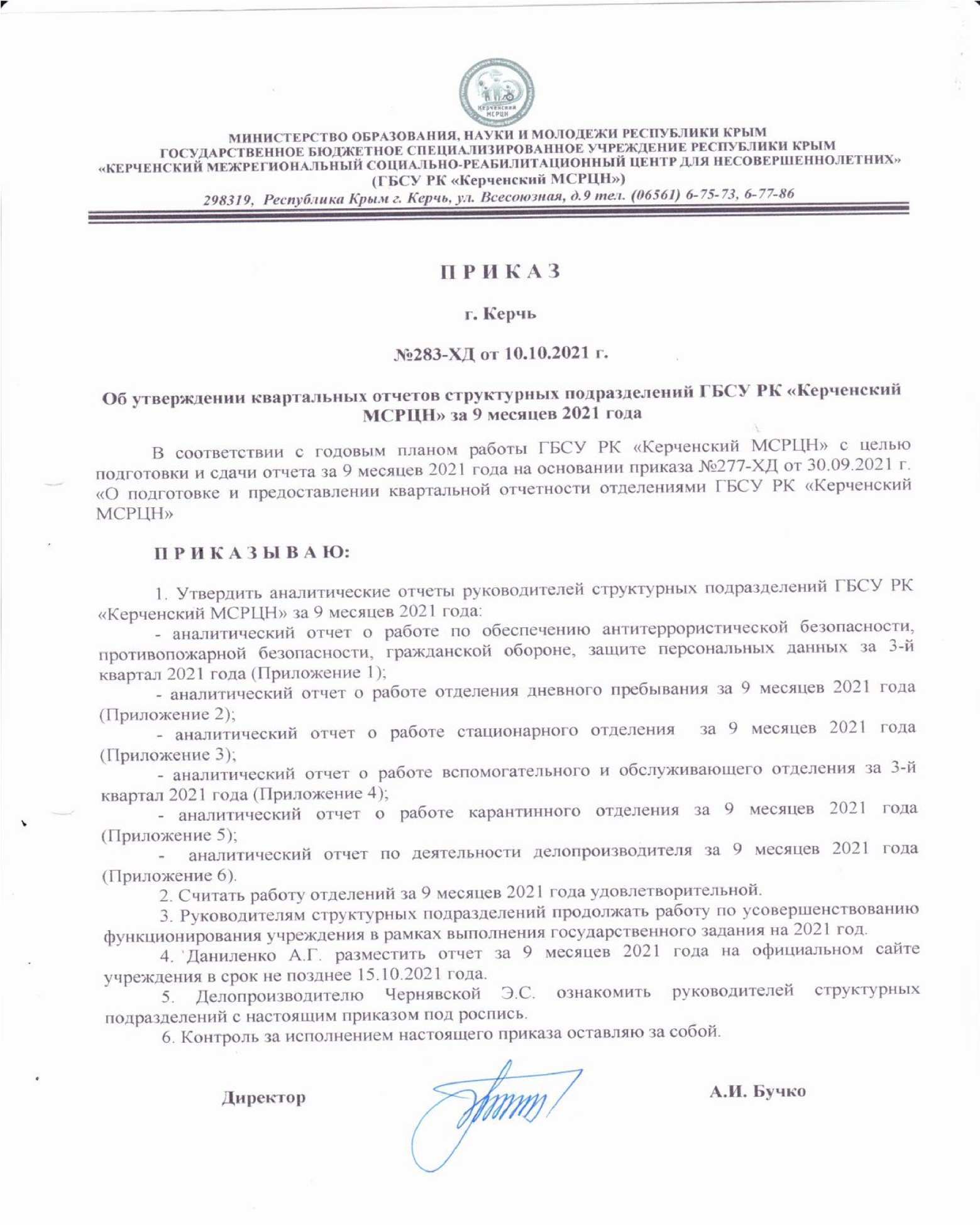 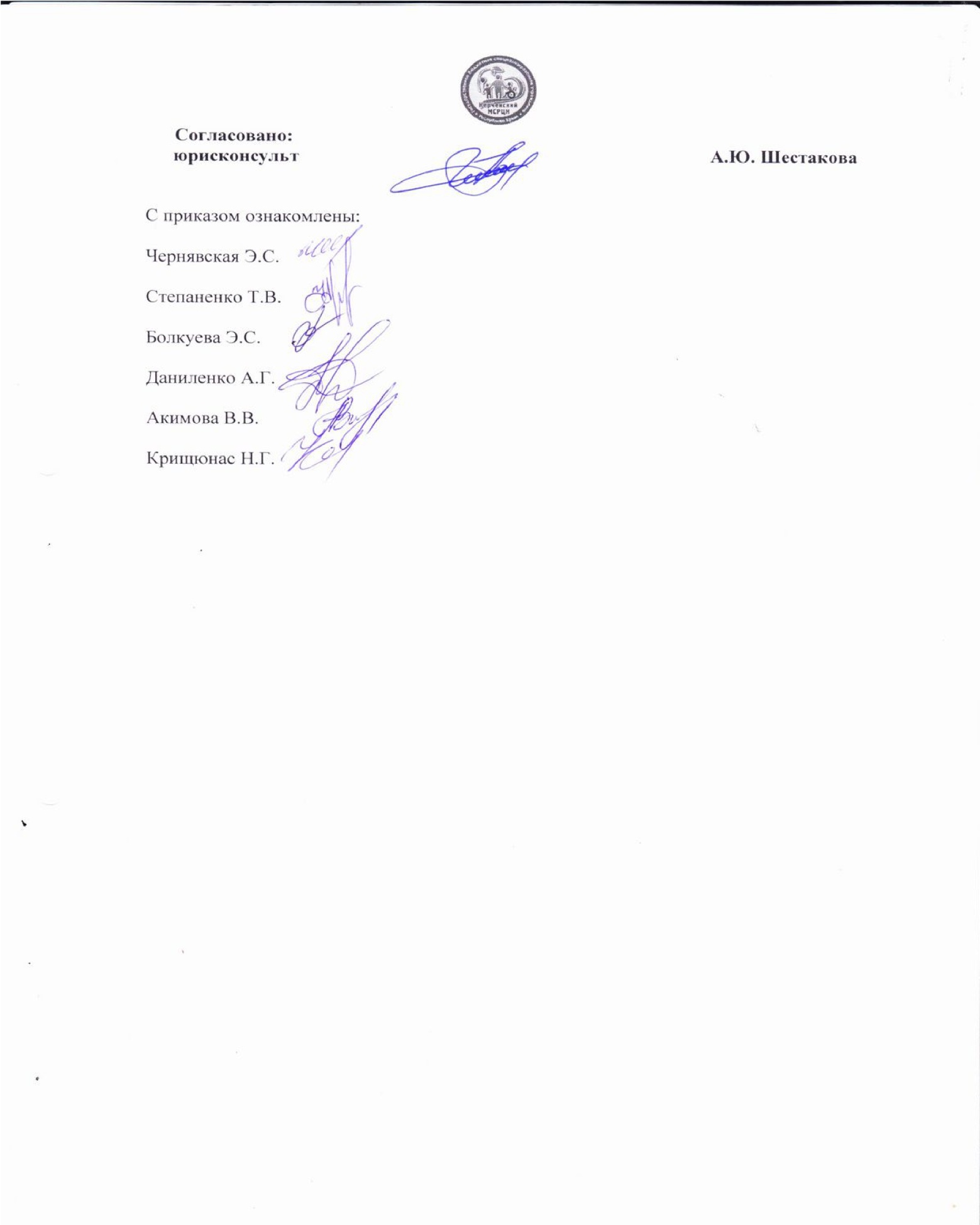  «Обеспечение комплексной безопасности ГБСУ РК «Керченский МСРЦН» в 3-м квартале 2021 года»Обеспечение безопасной жизнедеятельности – одно из основных направлений работы Государственного бюджетного специализированного учреждения Республики Крым «Керченский межрегиональный социально-реабилитационный центр для несовершеннолетних» (далее-Центр).Работа по комплексной безопасности в Центре представляет собой систему сохранения жизни и здоровья работников и воспитанников в процессе трудовой и воспитательной деятельности, сохранение материальных ценностей Центра от возможных несчастных случаев, пожаров и других чрезвычайных ситуаций, включающая нормативно-правовые, социально-экономические, организационно-технические, санитарно-гигиенические, профилактические и другие мероприятия.Понятие комплексной безопасности в ГБСУ РК «Керченский МСРЦН»  включает в себя следующие аспекты: - противопожарная безопасность;- антитеррористическая защищённость;- гражданская оборона;- противодействие коррупции;- информационная безопасность и защита персональных данных; - безопасность дорожного движения.Работа по обеспечению комплексной безопасности в отчетном периоде строилась по таким направлениям: Создание нормативно – правовой базы. Разработка и утверждение локальных актов.3. Создание условий для безопасной жизнедеятельности. 4. Работа с персоналом.5. Работа с воспитанниками.При организации работы по обеспечению комплексной безопасности учреждение руководствуется   Конституцией Российской Федерации;Федеральным законом  от 29.12.2012 №273-ФЗ «Об образовании в Российской Федерации».Федеральным законом от 21.12.1994 №69-ФЗ «О пожарной безопасности;Федеральным законом от 22.07.2008 №123-ФЗ «Технический  регламент о требованиях пожарной безопасности»;Постановлением Правительства РФ от 16.09.2020 №1479 «Об утверждении Правил противопожарного режима в Российской Федерации».Федеральным законом от 28.12.2010 г. №390-ФЗ «О безопасности»;Федеральным законом от 06.03.2006 г. №35-ФЗ «О противодействию терроризму;Федеральным законом от 27.07.2006 №148-ФЗ «О противодействии экстремистской деятельности»;Постановлением Совета министров Республики Крым от 25.11.2014 №466 «О мерах и требованиях по обеспечению объектов с массовым пребыванием людей, расположенных на территории Республики Крым»;Постановлением Правительства РФ от 02.08.2019 №1006 «Об утверждении требований к антитеррористической защищенности объектов (территорий) Министерства просвещения Российской Федерации и объектов (территорий), относящихся к сфере деятельности Министерства Просвещения Российской Федерации, и формы паспорта безопасности этих объектов (территорий)».Федеральным законом от 21.12.1994 №68-ФЗ «О защите населения и территорий от чрезвычайных ситуаций природного и техногенного характера»;Федеральным законом  от 12.02.1998 №28-ФЗ «О гражданской обороне»;Постановлением Правительства РФ от 30 декабря 2003 №794 «О единой государственной системе предупреждения и ликвидации чрезвычайных ситуаций»;Федеральным законом РФ от 25.12.2008 № 273-ФЗ «О противодействии коррупции»;Указом Главы Республики Крым от 27.02.2015 №54-У «О мерах по противодействию коррупции в Республике Крым»;Указом Главы Республики Крым от 17.08.2020 №266-У «О внесении изменений в Указ Главы Республики Крым от 27 февраля 2015 года № 54-У»;Указом Главы Республики Крым от 09.10.2020 №317-У  «О внесении изменений в некоторые указы Главы Республики Крым»;Федеральным законом от 27.07.2006 №152-ФЗ «О персональных данных»;Федеральным законом от 27.07.2006 №149-ФЗ «Об информации, информационных технологиях и о защите информации»;Федеральным законом от 10.12.1995 №196-ФЗ «О безопасности дорожного движения».С целью актуализации нормативно-правовой документации в учреждении и реализации государственной политики и требований законодательных и иных нормативных актов в области обеспечения Комплексной безопасности в отчетном периоде разработаны и утверждены следующие локальные акты: Противопожарная безопасность:- План мероприятий по усилению мер пожарной безопасности в осенне-зимний период 2021 года на территории ГБСУ РК «Керченский МСРЦН» (Приказ №262-ХД от 14.09.2021 г.).Антитеррористическая защищенность:- План эвакуации работников, воспитанников и иных лиц, находящихся на объекте Государственного бюджетного специализированного учреждения Республики Крым  «Керченский межрегиональный социально-реабилитационный центр для несовершеннолетних» и размещение их по объекту Муниципального бюджетного общеобразовательного учреждения города Керчи Республики Крым «Школа-гимназия №1 имени Героя Советского Союза Е.И. Дёминой»  в новой редакции (Приказ №223-ХД от 28.07.2021 г.);- План мероприятий, направленных на повышение уровня безопасности объекта во время проведения мероприятия с массовым пребыванием людей «Конкурс красоты и таланта «Мисс Центра 2021» (Приказ №202-ХД от 12.07.2021 г.).Противодействие коррупции:- Положение о принятии благотворительной помощи (пожертвования) в ГБСУ РК «Керченский МСРЦН» (Приказ №261-ХД от 13.09.2021 г.);- План по противодействию коррупции в ГБСУ РК «Керченский МСРЦН» на 2021 – 2024 годы в новой редакции (Приказ №267-ХД от 21.09.2021 г.);- Внесены изменения в состав комиссии по обеспечению соблюдения работниками ГБСУ РК «Керченский МСРЦН» ограничений и обязанностей, установленных в целях противодействия коррупции» (Приказ №236-ХД от 20.08.2021 г.).Информационная безопасность и защита персональных данных:- Концепция информационной безопасности ИСПДн в ГБСУ РК «Керченский МСРЦН» (Приказ №224-ХД от 28.07.2021 г.);- Положение о комиссии по проведению внутреннего контроля соответствия обработки персональных данных требованиям к защите персональных данных в ГБСУ РК «Керченский МСРЦН» (Приказ №228-ХД от 30.07.2021 г.);- Правила осуществления внутреннего контроля соответствия обработки персональных данных требованиям к защите персональных данных в ГБСУ РК «Керченский МСРЦН»;- План проведения внутреннего контроля соответствия обработки персональных данных требованиям к защите персональных данных;- Инструкция по проведению антивирусного контроля в информационной системе персональных данных ГБСУ РК «Керченский МСРЦН»;- Инструкция о порядке обеспечения конфиденциальности при обращении с информацией, содержащей персональные данные в ГБСУ РК «Керченский МСРЦН»;- Инструкция по резервированию и восстановлению работоспособности технических средств и программного обеспечения, баз данных, средств защиты информации и средств криптографической защиты информации в информационной системе персональных данных ГБСУ РК «Керченский МСРЦН»;- Инструкция пользователя информационной системы персональных данных при возникновении нештатных ситуаций в ГБСУ РК «Керченский МСРЦН»; - Инструкция по проведению инструктажа лиц, допущенных к работе с информационной системой персональных данных ГБСУ РК «Керченский МСРЦН»;- Перечень по учету применяемых средств защиты информации, эксплуатационной и технической документации к ним в ГБСУ РК «Керченский МСРЦН»;- Журнал проведения инструктажей по информационной безопасности и защите персональных данных;- Создана постоянно действующая комиссия по осуществлению внутреннего контроля соответствия обработки персональных данных требованиям, предусмотренным Федеральным законом «О персональных данных» (Приказ №228-ХД от 30.07.2021 г.).Безопасность дорожного движения:- Программа проведения инструктажей по безопасности движения для водительского состава (Приказ №212-ХД от 22.07.2021 г);- План проведения сезонных инструктажей в осенне-зимний период;- Инструкции по безопасности дорожного движения с водительским составом.С целью  безопасного функционирования учреждения в отчетном периоде проведены следующие мероприятия:- проверка работоспособности автоматической пожарной сигнализации и системы оповещения и управления эвакуацией людей при пожаре (29.07.2021 г., 25.08.2021 г., 22.09.2021 г.);- усиление пропускного режима и повышение антитеррористической безопасности на территории учреждения (Приказ №264-ХД от 20.09.2021 г.);- техническое обслуживание и проверка внутренних пожарных кранов и перекатка пожарных рукавов (Акт №2 от 22.09.2021 г.); - комиссионная проверка чердачных, цокольных, хозяйственных и других помещений на предмет их противопожарного состояния и антитеррористической защищенности (Акт №2 от 24.08.2021 г.);-  мероприятия по готовности автономного резервного источника питания (Приказ №270-ХД от 29.09.2021 г.);-  усиление  мер пожарной безопасности в ГБСУ РК «Керченский МСРЦН» в осенне-зимний период (Приказ №262-ХД от 14.09.2021 г.);- проверка работоспособности системы оповещения (громкоговорящая связь), аварийного освещения, охранного освещения, фотолюминесцентных эвакуационных систем (30.07.2021 г., 24.08.2021 г., 30.09.2021 г.);- проверка путей эвакуации, доступности и состояние эвакуационных выходов, световых указателей эвакуационных  путей «Выход» (30.07.2021 г., 24.08.2021 г., 30.09.2021 г.);- на каждом этаже имеется план эвакуации;- в помещениях и на территории запрещено курение, использование электронагревательных приборов, не предусмотренных для деятельности учреждения (имеются запрещающие знаки);- в целях соблюдения антитеррористической безопасности в учреждении установлена кнопка тревожной сигнализации и имеется Паспорт антитеррористической защищенности ГБСУ РК «Керченский МСРЦН»; - имеются информационные стенды по пожарной, антитеррористической безопасности, где размещены телефоны экстренных служб, инструкции и памятки, также имеются стенды по гражданской обороне и противодействию коррупции.С целью обеспечения безопасности учреждения, участков и прилегающей территории, своевременного обнаружения и предотвращения опасных предметов и ситуации в учреждении установлен пропускной режим, в ночное время – сторожа, в дневное время осуществляется вахтером. В целях исключения нахождения на территории и в здании посторонних лиц, все входные двери закрыты, вход на территорию и в здание осуществляется через систему СКУД.Ответственным лицом за пожарную безопасность и антитеррористическую защищенность осуществляется постоянный контроль за выполнением режима безопасности и противопожарного режима.Работа с персоналом строится на изучении нормативно-правовых документов, локальных актов, приказов по учреждению, инструкций по Комплексной безопасности и обеспечении контроля за исполнением данных инструкций.В отчетном периоде с персоналом проводились следующие мероприятия:- с вновь принятыми работниками, в соответствии с утвержденным перечнем должностей, для которых необходимо обучение по ПТМ проведено обучение (Протокол №20 от 24.09.21г.); - с вновь принятыми работниками проведено обучение в области антитеррористической защищенности (Протокол №7 от 27.07.21 г.);- в период с 01.04.2021 по 01.10.2021 года проведено ежегодное обучение работников в области гражданской обороны, защиты от чрезвычайных ситуаций по программе обучения  в области гражданской обороны и защиты от чрезвычайных ситуаций на 2020-2025 годы с разделением на 2 группы (приказ №79-ХД от 24.03.2021 г.);Проведены инструктажи:- 18.08.2021 г. повторный и 14.09.2021 г. сезонный инструктажи с водительским составом по безопасности дорожного движения;- 17.08.2021 года повторный и 22.09.2021 г. внеплановый инструктажи по антитеррористической безопасности;- 02.08.2021 года повторный инструктаж по пожарной безопасности.В соответствии с графиками проведения практических тренировок проведены: - 22.07.2021 г. объектовая тренировка по действиям руководства и персонала при угрозе возникновения чрезвычайной ситуации в учреждении (Приказ №210-ХД от 21.07.2021 г.);- 19.08.2021 года объектовая тренировка по отработке действий воспитанников и сотрудников ГБСУ РК «Керченский МСРЦН» при возникновении пожара (Приказ №235-ХД от16.08.2021 г.);- 23.09.2021 г. объектовая тренировка по эвакуации работников и воспитанников из здания и помещений при возникновении нештатных ситуаций различного характера (Приказ №264-ХД от 20.09.2021 г.).Работа с воспитанниками включает в себя формирование у детей представлений об опасных и вредных факторах, чрезвычайных ситуациях и воспитание навыков безопасного и адекватного поведения в различных неординарных ситуациях. Работа в данном направлении ведётся систематически и методически грамотно с учётом возрастных, индивидуальных особенностей детей  и проводится в форме бесед, сюжетно-ролевых игр, моделирования ситуаций, игровых, тестовых и тематических занятий.В отчетном периоде проведены следующие мероприятия:- 04.07.2021 г. беседа «Против коррупции»;- 05.07.2021 г. беседа «Пожарная безопасность»;- 06.07.2021 г. информационный час «Преступление и наказание»;- 16.08.2021 г. беседа «Профилактика дорожного травматизма»;- 08.09.2021 г. «День солидарности в борьбе с терроризмом»;- 15.09.2021 г. игра-беседа на тему «Профессия огня».Работа по обеспечению Комплексной безопасности в учреждении ведётся согласно планам работы на 2021 год.Работу учреждения по обеспечению Комплексной безопасности в 3-м квартале 2021 года можно считать удовлетворительной, все запланированные мероприятия проведены в полном объеме.Анализируя работу проведенных мероприятий по Комплексной безопасности в отчётном периоде, можно сделать вывод, что в учреждении ведется большая работа по созданию безопасных условий сохранения жизни и здоровья воспитанников и работников, а также материальных ценностей учреждения от возможных несчастных случаев, пожаров, аварий и других чрезвычайных ситуаций.Создание тренировочных ситуации по действиям при возникновении ЧС с посторонними предметами поменяло отношение людей к ситуации и их поведение при обнаружении незнакомых предметов. В следующем квартале необходимо продолжать работу:По обеспечению безопасности, антитеррористической защищенности всех категорий сотрудников и воспитанников, по выполнению задач гражданской обороны, требований по обеспечению правопорядка и поддержанию общественной дисциплины;По планированию и проведению мероприятий (занятий, тренировок) с работниками  и воспитанниками в случаях возникновения ЧС (ГО) в Центре;По усовершенствованию организации пропускного режима. Повышению требовательности к нарушителям пропускного режима.Аналитический отчет о состоянии реабилитационной работы дневного отделения за 9 месяцев 2021 года Цель: Создание условий для успешной реабилитации и социализации несовершеннолетних, с отклонениями в умственном или физическом развитии квалифицированной социально-психологической и социально-педагогической помощи специалистами, направленной на индивидуальное развитие для успешной адаптации, реабилитации ребенка в социуме;           Задачи:Восстановление психического и физического здоровья детей и подростков;Проведение социально-медицинской реабилитации;Проведение социально-психологической реабилитации и абилитации;Проведение социально-бытовой адапатации;Проведение социально-средовой реабилитации и абилитации;Проведение социально-педагогической реабилитации и абилитации;Оказание социально-трудовой реабилитационной помощи;Проведение реабилитации в целях повышения коммуникативного потенциала;Профессиональная реабилитация детей и подростков включающая профессиональную ориентацию, обучение, профессинально-производственную адаптацию;Динамический контроль за процессом реабилитации инвалидов;Оказание консультативно-методической помощи по вопросам реабилитации детей и подростков, инвалидов общественным государственным и иным организациям, а также отдельным гражданам;Оказание помощи семьям, воспитывающим детей и подростков с отклонениями в развитии, в их социальной реабилитации, проведение реабилитационных мероприятий в домашних условиях;Внедрение в практику новых методов реабилитации детей и подростков, инвалидов в зависимости от характера нуждаемости в целях социальной поддержки и местных социально- экономических условий;Проведение мероприятий по повышению профессионального уровня сотрудников учреждений, семьи и детей, взрослых инвалидов по реабилитации.При реализации цели и задач отделения специалисты в  своей работе руководствуются нормативными и уставными документами:- Конституция РФ;- Декларации ООН о правах инвалидов;- конвенция о правах ребенка; - Федеральный закон от 28.12.2013 № 442-ФЗ «Об основах социального обслуживания граждан в РФ»;- Федеральный закон от 24 ноября 1995 года № 181-ФЗ «О социальной защите инвалидов в Российской Федерации»;- Федеральный закон от 24 июля 1998 года № 124-ФЗ «Об основных гарантиях прав ребенка в Российской Федерации»;- Федеральный закон от 29 декабря 2012 года № 273-ФЗ «Об образовании в Российской Федерации»;- Устав ГБСУ РК «Керченский МСРЦН»;- Положение отделения дневного пребывания.Отделением фактически обслужено за 9 месяцев 2021 года - 65 воспитанников.В отделении работают: дефектолог, логопед, инструктор по адаптивной физической культуре, медицинская сестра по массажу, психолог, воспитатель, тьютор и социальный педагог.Педагогическую реабилитацию несовершеннолетних осуществляют в соответствии с реабилитационными программами:- Рабочая программа по направлению «Целостная картина мира – формирование комплекса представлений об окружающем мире»;- Общеразвивающая программа коррекции физического развития средствами медицинского массажа;- Программа тьюторского сопровождения;- Коррекционно-развивающая программа «От буквы к слову»;- Программа курса реабилитации по ознакомлению с окружающим детей дошкольного и младшего школьного возраста с различными нарушениями здоровья через просмотр отечественной мультипликации «Мир мультипликации»;- Рабочая программа по направлению «Гражданско-правовое воспитание»;- Рабочая программа по направлению декоративно-прикладное искусство «Наш красочный мир»;- Программа по адаптивной физической культуре;- Адаптивная физическая культура «Прыжки на батуте»;- Программа интерактивная пластика с использованием X-Box;- Программа курса реабилитации «Шаг навстречу» по коррекционно-воспитательно-развивающей работе «Сенсорная интеграция»;- Рабочая программа по направлению «Песочная терапия»;- Программа коррекционно-развивающих занятий в сенсорной комнате;- Рабочая программа по основам безопасности жизнедеятельности, направленная на подготовку к выполнению требований, предъявляемых к гражданину Российской Федерации.По требованиям законодательства Российской Федерации образовательные программы ежегодно пересматриваются и актуализируются согласно новым вводным. В апреле месяце программы дневного отделения были актуализированы согласно новым требованиям, на  методическом совете были приняты и введены в работу специалистов.Методический совет был создан Приказом №20–ОД от 18.01.2021 «Об организации работы Методического Совета отделения дневного пребывания». За отчетный период прошло 5 заседаний, на которых были рассмотрены такие вопросы: 		- определение приоритетных задач и направлений методической деятельности дневного отделения в 2021 году;- дети с детским церебральным параличом: признаки и особенности поведения, возрастные особенности воспитанников с 7 до 10 лет;- дети с расстройством аутистического спектра: признаки и особенности поведения;- утверждение дополнительных общеобразовательных общеразвивающих программ;- формирование и утверждение плана работы на июнь, июль и август 2021 г. С целью развития инновационной деятельности и внедрение в работу специалистов была создана рабочая группа по разработке проектов направленных на развитие инновационной деятельности в отделении, реализации новейших методик и обновление материально-технической базы. В апреле была подана заявка на участие в конкурсе «Вектор Детства - 2021», по результатам которой наш Центр был внесен в реестр участников программы. Тематика проекта – «Комплексная реабилитация детей с ментальными нарушениями в возрасте от 3 до 18 лет»С целью реализации комплексной программы реабилитации несовершеннолетних отделение сотрудничает с Восточно-Крымским историко-культурным музеем-заповедником – посещение картинной галереи, занятия в гончарной мастерской, а так же проходили занятия под руководством живописеца-постмодерниста Алексея Дягтерук. Воспитанники приняли участие в конкурсе «Ангелы Надежды» для детей с ограниченными возможностями здоровья. Были сделаны 4 работы по направлению декоративно-прикладного искусство. Все 4 работы заняли призовые места: лауреатом 3 степени в возрастной категории стал  - Волхонский Антон Александрович,  лауреатами 2 степени в своей возрастной категории стали - Берадзе Давид Леванович, Картышев Дмитрий Алексеевич, Николавцев Никита Андреевич.В июне воспитанники отделения приняли участие в конкурсе «Мечтай без наркотиков», ребята нарисовали плакат и разместили фотографии, как проводят свой досуг.За отчетный период в отделении проведены мероприятия:- акция «Подари снежинку счастья»;- международный день объятий;- спасибо – великое дело;- игровое мероприятие «В гостях у зимы»;	- комплексное занятие «Твори добро. День без интернета»;	- праздничное мероприятие «Подарок маме»;	- день открытых дверей;	- день пожарной охраны;	- всемирный день распространения информации об аутизме;	- 11 апреля – День освобождения Керчи;	- неделя добра (изготовление кормушек, кормление птиц, посильная помощь по уборке территории);	- международный день культуры;	- международный день Земли;	- спортивное мероприятие «Да здравствуют дети на всей планете»;	- день белого лотоса;	- день России;	- день цветка;	- день семьи, любви и верности, в рамках которого прошел мастер-класс, где родители принимали участие вместе со своими детьми;	- день дружбы;	- день спонтанного проявления доброты.В рамках межведомственного взаимодействия в марте и июне воспитанники посетили спектакль «Калиф-аист», который показал драматический театр им. Пушкина.Консультирование родителей проводилось как в очном, так и дистанционном формате, согласно графика консультаций. В этот период вышли буклеты и листовки по дыхательной, пальчиковой, точечной, речевой гимнастике, профилактика плоскостопия.На протяжении 9 месяцев проводилось анкетирование родителей по независимой оценке качества предоставления социальных услуг и было установлено:- уровень удовлетворенности качеством предоставления социальных услуг 95%- уровень информированности родителей 100%- так же была установлена необходимость внедрения ABA-терапии, открытие группы кратковременного пребывания детей 4-5 часов, электростимуляций типа БАК, подъемник на второй этаж, логопедический массаж, бассейн.Опрос проводился дистанционно и анонимно.100% получателей социальных услуг готовы рекомендовать организацию социального обслуживания родственникам и знакомым,  нуждающимся в социальном обслуживании. Педагогами ведется ежедневная работа по формированию и закреплению навыков, необходимых для социально – бытовой, социально – педагогической и социально – трудовой адаптации, оказываются услуги в целях повышения коммуникативного потенциала получателей социальных услуг. С каждым воспитанником проводится комплекс реабилитационных мероприятий, направленных на оказание психолого-педагогической, медико-социальной реабилитации, социально-правовой помощи. На каждого воспитанника разрабатываются индивидуальные программы предоставления социальных услуг, которые составляются коллегиально на социальных консилиумах отделения. Объединенными усилиями специалистов отделения ведется сопровождение реабилитационного процесса на протяжении всего времени нахождения ребенка в отделении. Планирование реабилитационной работы ведется в соответствии с годовым планом. Ведение деловой документации соответствует требованиям. Логопед Касавченко Л.Е.:Реализовывает программу коррекционно-развивающая программа «От буквы к слову», направленную на коррекцию речевого развития, графомоторных навыков.Задачи: осуществление коррекционного процесса в соответствии с индивидуальными программами коррекции речевого нарушения, организация продуктивного взаимодействия с педагогами по коррекции нарушений речи у детей, организация продуктивного взаимодействия с родителями – поиск оптимальных форм взаимодействия, повышающих мотивацию родителей к участию в коррекционной и профилактической работе.         	Дефектолог Молчанова Е.В.:         	Реализует программу курса реабилитации по ознакомлению с окружающим детей дошкольного и младшего школьного возраста с различными нарушениями здоровья через просмотр отечественной мультипликации «Мир мультипликации» и программу «Шаг навстречу» по коррекционно-воспитательно-развивающей работе «Сенсорная интеграция», направленные развитие сенсомоторных и психофизических способностей.Задачи: - сенсорное и сенсомоторное развитие (коррекция и развитие зрительного, слухового и тактильного восприятия, мелкая моторика, формирование графомоторных навыков);- умственное развитие (дидактические игры - формирование пространственно - временных отношений, формирование о предметах и явлениях, готовность к восприятию программного материала, формирование умений и навыков, необходимых для усвоения программного материала;- обогащение словаря, развитие связной речи;- арт метод (мульттерапия);- художественно - эстетическое (разукрашивание, рисование по символам, штриховка и т.д.);- познавательные процессы (логические задания).Воспитатель Калитова Э.Б.Реализует программу по направлению «Песочная терапия» и программу по направлению декоративно-прикладное искусство «Наш красочный мир»;Задачи: формирование навыков работы с различными материалами, развитие внимания, мышления, творческого воображения, зрительной памяти, умения анализировать.				Социальный педагог Сенченко А.Г.		Реализует программу по направлению «Целостная картина мира – формирование комплекса представлений об окружающем мире», программу по направлению «Гражданско-правовое воспитание» Задачи, которые решались в ходе работы: создание оптимальных условий для успешной адаптации и социализации воспитанников, воспитание отвтественного отношения к окружающей природной среде, к безопасности личности, общества и государства, развитие личностных и духовных качеств, обеспечивающих адекватное поведение в различных опасных и чрезвычайных ситуациях.						Инструктор по АФК Янчук И.А.						  	Реализует программу по адаптивной физической культуре, адаптивную физическую культуру «Прыжки на батуте» и программу интерактивная пластика с использованием X-Box.Задачи: развитие физических качеств, накопление и обогащение двигательного опыта у детей, коррекционно-компенсаторное развитие и совершенствование мышечно-суставного чувства, коррекция и совершенствование физического развития средствами физической культуре.Медбрат по массажу Ляпидевский А.Р.					                  Реализует программу общеразвивающую программу коррекции физического развития средствами медицинского массажа.Задачи: коррекция и совершенствование физического развития средствами массажной терапии, активизация функции сердечно-сосудистой, дыхательной системы.По итогам проделанной работы за отчетный период было выявлены сопровождающие друг-друга патологии ЗПР и плоскостопие. В связи с этим продолжается сбор и разработка методической базы. Разработка совместной программы с инструктором по АФК.Психолог Попова Д.А.		Реализует программу по направлению «Сенсорная комната» и программу «Песочная анимация»Задачи, которые решались в ходе работы: комплексное индивидуально-ориентированное социально-психологическое сопровождение в условиях реабилитационного процесса лиц с ограниченными возможностями здоровья с учетом особенностей психофизического развития.Анализируя работу отделения за 9 месяцев, приходим к выводу, что стоящие перед коллективом задачи выполнены в полном объеме. Необходимо продолжить совместную работу с родителями путем проведения мастер-классов, тренингов, консультаций и практических занятий.Итоги проделанной работы проанализированы и учтены в планировании дальнейшей работы с воспитанниками. Также запланировано обновление  дидактического материала. Необходим специальный подбор дидактического материала,  натуральной и иллюстративной наглядности, наборов сюжетно-ролевых игр, игрушек по отдельным темам, а также  методическое оснащение кабинета наглядным, игровым материалом, что позволит обеспечить доступность и качество обучения и развития детей с ОВЗ.Со всеми воспитанниками проводится индивидуальная работа, созданы условия для реабилитации каждого воспитанника с учетом его индивидуальных особенностей и психофизического развития. На следующий период планируется продолжать реализовывать следующие задачи:- продолжать работу по основным направлениям.- знакомиться с новыми методиками работы с детьми с ОВЗ.- продолжать ориентировать детей на успех и саморазвитие.- продолжать подбор дидактического материала, наглядности, наборов сюжетно-ролевых игр.- обеспечивать доступность и качество реабилитации детей с ОВЗ.- продолжать диагностировать  проблемные зоны подопечных и определять пути решения проблем.- создание очной и дистанционной площадки для взаимодействия с родителями для оказания консультационных услуг.- необходимо продолжить поиск оптимальных форм взаимодействия с родителями, повышающих  мотивацию в устранении имеющихся нарушений в развитии речи ребёнка и профилактике нарушений.Приложение 1 к приказу №71-ХД от 19.03.2021 г.Количество предоставленных услуг за отчетный период:Приложение 2 к приказу №71-ХД от 19.03.2021 г.Количественный состав воспитанников:Приложение 31 к приказу №71-ХД от 19.03.2021 г.Заболевание по нозологиям:Приложение 1 к приказу №71-ХД от 19.03.2021 г.Возрастной состав несовершеннолетних:Аналитический отчет о состоянии воспитательной работы в 3 квартале 2021 годаЦель: обеспечение целостного процесса социальной реабилитации несовершеннолетних, способствующей их успешной социализации, путём оказания им комплекса социальных услуг:- создание необходимых условий для успешной реабилитации и адаптации несовершеннолетних воспитанников, оказавшихся в трудной жизненной ситуации;- коррекция и развитие личностных качеств воспитанников, повышение мотивации к образованию и самораскрытию, труду и самообслуживанию, реализации творческого потенциала;- духовно - нравственное воспитание и формирование общечеловеческих культурных ценностей;- сохранение и укрепление здоровья несовершеннолетних, развитие позитивной мотивации здорового образа жизни и занятий физкультурой и спортом.Задачи социально-воспитательной и реабилитационной деятельности:1) Воспитательные:- Воспитание у воспитанников самостоятельности, ответственности, умения проявлять инициативу;- Формирование у воспитанников осознанной нравственной позиции.2) Реабилитационные:- Повышение уровня умственной и физической работоспособности несовершеннолетних;- Формирование и развитие отношений партнёрства и сотрудничества родителя и ребёнка;- Оказание помощи родителям в освоении опыта воспитания детей и привлечение их к сотрудничеству по созданию предметно-развивающей среды учреждения.- Обеспечение жизнедеятельности несовершеннолетних. Создание благоприятных условий для проживания несовершеннолетних, приближённых к домашним, способствующих психологической реабилитации и социальной адаптации. - Способствовать восстановлению психического и физического здоровья несовершеннолетних и их родителей. - Создание условий для продолжения воспитанниками обучения в школе. - Формирование потребности в здоровом образе жизни. - Внедрение новых форм и технологий в работу с детьми и семьёй в рамках компетенции специалистов Центра и путем межведомственного взаимодействия. - Продолжать внедрение в работу с детьми и семьёй новых формы работы, современных технологий, осуществление социального сопровождения. - Повышение педагогической грамотности родителей, стимулировать желание поддерживать контакт с ребенком.3) Социализирующие:- Развитие у воспитанников навыков совместной деятельности в коллективе, воспитание доброжелательного отношения друг к другу;- Формирование у воспитанников способности выражать и контролировать свои эмоции, понимать другого, уметь согласовывать свои действия с действиями партнёра;- Развитие навыков социальной адаптации воспитанников и членов их семей к условиям повседневной жизни.Стационарное отделение социальной реабилитации и социально-правовой помощи несовершеннолетних является местом временного пребывания детей, оказавшихся в сложной социальной ситуации. Категории детей, поступающих в Отделение разнообразны по возрастным группам, по психологическому статусу и по уровню личного развития. Несовершеннолетние, в силу многих причин, в большинстве своем имеют комплекс проблем, затрагивающих ту или иную сферу человека - эмоциональную, познавательную, мотивационную и сферу подсознания. Для восстановления или компенсации определенных личностных качеств детей необходим курс реабилитации, включающий систему психолого-педагогических и социальных мероприятий, направленных на восстановление, коррекцию и компенсацию нарушений личностного и социального статуса несовершеннолетних.Основной целью деятельности Отделения является:- оказание комплексной социально-реабилитационной помощи несовершеннолетним, оказавшимся в трудной жизненной ситуации.Для достижения поставленных целей отделение:- обеспечивает временное проживание несовершеннолетних с предоставлением полного государственного обеспечения;- оказывает помощь в восстановлении социального статуса несовершеннолетних в коллективах сверстников по месту учебы, месту жительства;- формирует у воспитанников навыки общения, здорового образа жизни, навыки внимательного отношения к окружающим, воспитания чувства дружбы, товарищества, коллективизма;- обучает правильному поведению в быту и общественных местах;- содействует их профессиональной ориентации и получению ими специальности.Отделением фактически обслужено в стационарных условиях за 3 квартал 2021 года – 113 воспитанников, отчислено за данный период – 79. В отделении работают: 8 воспитателей, 3 психолога, 4 помощника воспитателя, 6 дежурных по режиму.В 3 квартале 2021 были разработаны дополнительные общеобразовательные (общеразвивающие) программы в соответствии с частью 11 статьи 13 Федерального закона от 29 декабря 2012 г. 273-ФЗ "Об образовании в Российской Федерации" с учетом развития науки, техники, культуры, экономики, технологий и социальной сферы в соответствии с Приказом министерства просвещения РФ от 09 ноября 2018 г. N 196 "Об утверждении порядка организации и осуществления образовательной деятельности по дополнительным общеобразовательным программам»:Дополнительная общеобразовательная общеразвивающая программа по декоративно-прикладному искусству "Творческая мастерская" художественно-эстетической направленности. Психологическая диагностика.В рамках психологического сопровождения реабилитационного процесса сопровождается разновозрастная реабилитационная группа, в которой проходят реабилитацию несовершеннолетние в возрасте от 3-18 лет.За отчётный период психологическую диагностику прошли 113 воспитанников, что означает 100% диагностический охват.В рамках подготовки отчетности  за 3 квартал определено:Планирование воспитательной работы соответствует утвержденным алгоритмам, отражает режим дня, занятость воспитанников в учебные и выходные дни, индивидуальную, групповую, коррекционную, учебную работу на самоподготовках, воспитывающую и формирующую деятельность педагогов. Ведение деловой документации соответствует требованиям. Воспитателями ведется работа по формированию и закреплению навыков, необходимых для социально – бытовой, социально – педагогической и социально – трудовой адаптации, оказываются услуги в целях повышения коммуникативного потенциала получателей социальных услуг. С каждым воспитанником проводится комплекс реабилитационных мероприятий, направленных на оказание психолого-педагогической, медико-социальной реабилитации, социально-правовой помощи. На каждого воспитанника разрабатываются индивидуальные программы социальной реабилитации, которые составляются всеми специалистами на социальных консилиумах отделения. Объединенными усилиями специалистов отделения ведется сопровождение реабилитационного процесса на протяжении всего времени проживания ребенка в отделении. Основными формами работы с детьми в отделении являются организованные коррекционно-развивающие занятии по нескольким направлениям: здоровьесберегающее, культурно-эстетическое, нравственное, гражданско-патриотическое, семейное, трудовое.Воспитательно – реабилитационная работа проводится в форме тематических праздников, развлекательных,  игровых, концертных программ, спортивных  соревнований, занятий технического творчества, конкурсов и выставок творчества, викторин, экскурсий, бесед, лекций, логических и дидактических игр, познавательных занятий, работы волонтеров. Воспитатели с учетом рекомендаций психолога ведут работу по адаптации, социально-психологической реабилитации воспитанников, используя фронтальные, групповые и индивидуальные формы работы с детьми. Реабилитационная работа с воспитанниками в Отделении строится по следующим основным этапам:- подготовительный - это сбор информации: знакомство с ребенком, с семьей, социальным окружением и условиями среды, обследование и социальная диагностика физического и психического состояния по  программе «Адаптация»; - организационный - анализ информации, выявление возможностей, дифференциация проблем и нужд, разработка программы индивидуальной работы;- практический - реализация индивидуальной программы, непосредственно реабилитационная деятельность.Воспитателями ведется работа по формированию и закреплению навыков, необходимых для социально – бытовой, социально – педагогической и социально – трудовой адаптации, оказываются услуги в целях повышения коммуникативного потенциала получателей социальных услуг. С каждым воспитанником проводится комплекс реабилитационных мероприятий, направленных на оказание психолого-педагогической, медико-социальной реабилитации, социально-правовой помощи. На каждого воспитанника разрабатываются индивидуальные программы социальной реабилитации, которые составляются всеми специалистами на социальных консилиумах отделения. Объединенными усилиями специалистов отделения ведется сопровождение реабилитационного процесса на протяжении всего времени проживания несовершеннолетних в отделении. Основными формами работы с несовершеннолетними в отделении являются организованные коррекционно-развивающие занятии по нескольким направлениям: здоровьесберегающее, культурно-эстетическое, нравственное, гражданско-патриотическое, семейное, трудовое.За отчетный период проведены следующие мероприятия:Аппликация «Лето»Конкурс «Дом, в котором живет добро». Поделка из разного материалаТеатрализованное представление  Агитбригада «Вредным привычкам – нет!»Развлекательное мероприятие «Мисс Центра»Игра – занятие «Юмор «+» и юмор «-»Эстафета «Мультстарты»Конкурсная программ «Ералаш. Всё на оборот»КТД «Игры нашего двора»КТД "По загадочным тропинкам"Литературная эстафета «По следам Маугли»Игра «Вещи в порядке спасибо хозяйке»Ролевая игра «Правильно-неправильно»,Яркие и душистые» -  выставка букетов составленных из цветов, трав   и  листьев.Комплекс мероприятий, приуроченных ко Дню Российского флагаИгровая программа «Прощай лето»Комплекс мероприятий ко Дню спонтанного проявления доброты "Бумеранг доброты"Воспитательный час «Я – подросток».Занятие «Весёлые слова»Анализируя работу отделения за 3 квартал, приходим к выводу, что стоящие перед коллективом задачи выполнены в полном объеме.С целью повышения профессионального уровня педагогических работников проведена следующая работа:За отчетный период прошло два заседания методического совета 13.08.2021, , 06.09.2021 на которых обсуждались следующие вопросы:Подведение итогов летней организации отдыха. Оценка деятельности специалистов.Доклад о ходе подготовки к новому учебному годуВопросы организации процесса обучения воспитанников.Доклад: «Использование информационно-коммуникативных технологий для развития познавательной активности детей школьного возраста»«Организация прогулки с целью развития познавательного интереса к окружающему».О внесении изменения в положение «О проведении самоподготовке».На последнем заседании МО утверждены дополнительные общеобразовательные (общеразвивающие) программы в соответствии с частью 11 статьи 13 Федерального закона от 29 декабря 2012 г. 273-ФЗ "Об образовании в Российской Федерации" с учетом развития науки, техники, культуры, экономики, технологий и социальной сферы в соответствии с Приказом министерства просвещения РФ от 09 ноября 2018 г. N 196 "Об утверждении порядка организации и осуществления образовательной деятельности по дополнительным общеобразовательным программам».В соответствии с Законом Российской Федерации «Об основах системы профилактики безнадзорности и правонарушений несовершеннолетних» от 24.06.1999 года №120-ФЗ, с целью эффективной работы по предупреждению самовольных уходов, девиантного поведения воспитанников прошло заседание Совета Профилактики 13.08.2021.С целью эффективного реабилитационного процесса Центром реализуются планы по совместной работе по профилактики семейного неблагополучия с ГБУ РК «Керченский ЦСССДМ», с целью эффективной работы по предупреждению самовольных уходов, девиантного поведения воспитанников с ОПДН ОУУП и ПДН УМВД России по г. Керчи, с целью освоение несовершеннолетними базовых культурных и нравственных ценностей общества посредством совместной деятельности с библиотекой - филиала №2 им. Некрасова О.В., с Волгоградским реабилитационным центром для несовершеннолетних.При организации воспитательной работы в 4 квартале 2021 году необходимо:- продолжить работу по организации деятельности воспитателей, психолога в соответствии с требованиями законодательных актов. Информация о получателях социальных услуг в стационарном отделении ГБСУ РК «Керченский межрегиональный социально-реабилитационный центр для несовершеннолетних»за 3 квартал 2021 годаПриложение 4 Информацияо проведенных мероприятиях в стационарном отделении ГБСУ РК «Керченский МСРЦН»Приложение 5.Информация о выполнении государственного задания ГБСУ РК «Керченский МСРЦН»в 3 квартале 2021 годаПриложение 6УТВЕРЖДАЮ                                                                                                                                                    ВРИО Министра                                                                                                                                                     здравоохранения и социального развития                                                                                                                                                     Российской Федерации                                                                                                                                                       _____________В.И. Стародубов                                                                                                                                                      «___»___________2006 г.Приложение 4к ИнструкцииФорма № 1-СДТерриториальные учреждения социального обслуживания семьи и детейРаздел 2: Наличие отделенийРаздел 4. Несовершеннолетние, получившие социальную реабилитацию в стационарных условияхРаздел 5. Оказываемые услуги.Приложение 7Раздел 1. Возрастно-половой состав беспризорных и безнадзорных несовершеннолетних,
находившихся в учреждении социальной реабилитации для несовершеннолетнихКод по ОКЕИ: человек — 792Раздел 2. Сведения о беспризорных и безнадзорных несовершеннолетних,
прошедших социальную реабилитацию в учреждении для несовершеннолетнихза 3 квартал 2021 годаКод по ОКЕИ: человек — 792Раздел 3. Устройство беспризорных и безнадзорных несовершеннолетнихКод по ОКЕИ: человек — 792Приложение 8.Приложение 9Анализ работы вспомогательного и обслуживающего персонала за III квартал 2021 годаОсновными направлениями деятельности вспомогательного и обслуживающего персонала являются:хозяйственная деятельность учреждения;материально-техническое обеспечение функционирования учреждения;обеспечение режима здоровых и безопасных условий труда и отдыха.Задачи:- устранение технических и санитарно-гигиенических нарушений в помещениях учреждения (столовая, пищеблок, кабинеты, спальные блоки, актовый зал, игровая и др.); организация своевременного и качественного обслуживания системы энергоснабжения, отопления, водоснабжения и водоотведения в учреждении (договора); выявление потребностей Центра для программы хозяйственной деятельности; организация обучения технического и обслуживающего персонала безопасности на рабочем месте; организация инвентарного учёта и своевременного списания имущества учреждения; обеспечение сохранности здания; организация и поддержание в соответствующем состоянии  территории Центра.Учреждение расположено в жилом 2-х этажном здании, 1974  года постройки, общей площадью 1442,6 м², занимаемого на основании Договора №2 от 25.02.2016 г. безвозмездного пользования муниципальным имуществом         В третьем  квартале проводилась постоянная работа по укреплению материально-хозяйственной базы учреждения, создание благоприятных условий для проживанию воспитанников в комфортных условиях.        На пищеблок, для улучшения условий труда поваров,  у ИПР Пошукайло С.С.   был приобретен кондиционер Договор (№109/5 от 25.08.2021 г.)- произведен ремонт оборудования пищеблока, на конвекционной печи КЭП-4Э заменен двигатель, на работы  с ООО «ДИТЕКТ ГРУПП» был заключен Договор (№100/5 от 28.07.2021 г.),   для бесперебойной работы оборудования, на печь 4-х комфорочную дополнительно приобретены ТЭНы у ООО «ГИР» по Договору 119/8 03.09 2021 г.) -  для обеспечения питьевого режима в учреждении был отремонтирован фильтр для воды ИП Юшко В.А. Договор(№98/5 от26.07.2021 г.)-  в кладовой для поддержания температурного режима  ИП Кущенко В.В. была установлена пластиковая дверь (Договор №112/5 от 27.08 .2021 г.)- произведены закупки инвентаря (тарелки, кружки, ложки, кастрюли) для полного обеспечения пищеблока ИП Колибабчук В.В. Договор (№ 120/5 от 10.09.2021 г.)          - разработано новое меню ИП Кривич Е.В. Договор (№104/5 от 19.08.2021 г.) для полноценного питания детей проживающих в учреждении            - сотрудниками учреждения сделан косметический ремонт в столовой  (оштукатурены и покрашены стены, уложен кафель на фартук для умывальников). Приобретены стройматериалы ИП Пятерня А.В. Договор (№98/5 от 26.07 2021 г.) -  закуплены металлические шкафы у ООО «Железная мебель ЮГ» по Договору (№106/5 от 23.082021 г.) для установки в карантинное отделение, пищеблок, кастелянскую. - списание материальных запасов, проводилось согласно плану списания в соответствии с приказом №33-ХД от 06.02.2020 г. и на основании технического регламента;- проводились внеплановые инструктажи с персоналом вспомогательного и обслуживающего отделения по усилению мер пожарной безопасности в осенний период 2021 года на территории ГБСУ РК «Керченский МСРЦН» (Приказ №-262ХД от 14.09.2021 г.);        - для поддержание в соответствующем состоянии  территории Центра постоянно проводится уборка (листья, ветки, трава),  мусор который образовался за это  время  был вывезен ООО «БиоПартнер» по заключенному Договор (СТ-02/08/2021 от 17.08.2021 года), так же был  приобретен измельчитель веток ООО «ДНС Ритейл» Договор(№Е-005804751 от 01.09.2021 г.)           - согласно  Договору № 02-251/21 в Центре ежемесячно  проводятся  профилактические  работы по дезинфекции и дератизации здания; -  учреждение полностью подготовлено к отопительному сезону,  произведен частичный ремонт отопительной системы, заменены краны, произведен демонтаж одной батареи, с установкой новой. Проведено промывка системы отопления и гидравлическое испытание отопительной системы. Получен Акт №33 от 13.07.2021 г. и Паспорт № 33 от 13.07.2021 г. готовности к отопительному периоду 2021/2022 гг.            - согласно санитарно-гигиеническим нормам обеспечения воспитанников  произведены закупки моющих, чистящих и гигиенических средств  ИП Гуненков Г.В. Договор (№ 115/5от 27.08 2021 г.), дополнительно закуплены полотенца ИП Калибачук В.В. Договор(№110/5 от25.08.2021 г.), фены ООО «ДНС Ритейл» Договор(№Е-00560439 от 24.08.2021 г.)-  произведен ремонт  в актовом зале, гардеробных воспитанников уложен линолеум, окрашены стены, у ИП Керим Н.Ф по (Договору № 102/5 от 19.08.2021 г.)  ИП Погребной А.В. Договор(№102/5 от 19,08.2021 г.) были закуплены стройматериалы.           -  в кабинет дополнительного образования-мыловарения для занятий с воспитанниками  Центра были приобретены компоненты и материалы ООО « ВТИ» Договор(№94/5 от 02.07.2021 г.)         - для проведения утренников, новогодних праздников приобретена акустическая система ИП Зуйко М.А. Договор (№114/5 от 27.08.2021 г.), светостойки и свет ИП Зуйко М.А. Договор (№121/5 от 13.09.2021 г.),        - проведен технический осмотр транспортных средств фирмой ООО «ТРАНСАВТО-7 Керчь» (Договор №97188-4 от 24.08.2021 года), после  диагностики  легковом автомобиле LADA XRAY» ИП Еременко И.И. по (Договору №128/5 от 02.06.2021 г.)  заменены фильтры, масляный, воздушный и салонный.       - для организации досуга школьников и дошкольников были закуплены велосипеды, ролики по Договору (№ 118/5 от 01.09 2021 г.) ИП Василенко О.И. приставка, игры ООО «ДНС Ритейл» Договору (№ Е-00621092 от 14.09 2021 г.)-   в карантинное отделение для полной комплектации у ООО «Виа-дез» (Договор 127/5 от 24.09.2021г.) был закуплены шпателя, лампы бактерицидные.- для оформления наглядного материала, во всех отделениях учреждения  закуплены стенды ИП Рочев А.А. Договор(№56 от 21.07.2021 г.)- приобреталась канцелярия, краска для заправки картриджей для сотрудников ООО «ВТИ» Договор №113/5 от 27.08.2021 г.) - заключен договор (№ 169/2021 от 15.09.2021)  с  ГУП РК «Вода Крыма» проведение ремонтных работ  на сетях водоснабжения (прокладка новой трубы для  подачи воды в учреждение)           -  приобретены лампы для содержания уличного освещения в исправном состоянии ООО «Энергоком» Договор (№274410001072021 от 01.07.2021 г.)Безвозмездно в третьем квартале сумма пожертвования составила 94446,82 рублей. Продолжается  работа с благотворительными фондами, «Дети Крыма», ООО РООС «Подари Надежду» ООО «ДНС Ритейл» которые оказали содействие в приобретении:- теплые вещи, спортивная обувь для воспитанников центра;- сезонные фрукты; - средства личной гигиены (дезодоранты, пена д/бритья, одноразовые бритвы, шампунь, зубные щетки);- канцелярские принадлежности (дневники, пластилин, ручки шариковые, обложки на книги и тетради);- в одной комнате блока девочек установлены металлопластиковые окна;- смартфон, фотоаппарат зеркальный  Canon EDS 2000;   Ежедневно проводится:- электробезопасности и соблюдению противопожарного режима;- еженедельных проверок по уборке здания и помещений;- ежедневных проверок содержания территории в надлежащем состоянии;- проверки работы по обслуживанию здания;- обеспечение работы и ремонт оборудования;- ежедневная фиксация потребляемых ресурсов;- для своевременного устранения нарушений в учреждении функционирует система     заявок;- контроль функционирования дневного и ночного освещения;       Работу учреждения по обеспечению материальными запасами  в 3-м квартале 2021 года можно считать удовлетворительной. Аналитический отчет работы карантинного отделения за 3-й квартал 2021 годЗа 9 месяцев в 2021 году 113 воспитанников, находящихся на реабилитации, получали медицинское сопровождение сотрудниками карантинного отделения. Штатная численность карантинного отделения составляет: - 1 медицинская  сестра  по массажу;- 4  медицинские сестры;- 0,5 ставки врач-педиатр. Медицинские сестры, работающие согласно графику работы - осуществляют  круглосуточное медицинское сопровождение воспитанников центра.  Профилактические осмотры детей и диспансеризация подростков  проводится на базе ГБУЗ РК «Керченская  больница  №1 им. Н.И. Пирогова». Профилактические осмотры и диспансеризацию за отчетный период прошло 66 воспитанника Центра.За 9 месяцев  2021г. выявлено детей:- расстройство личности- 1 чел. - расстройство речи – 1 чел.- легкая умственная отсталость – 5 чел. - рецидивирующий бронхит- 3 чел. - гипертрофия аденоидов -2 чел.- гипертрофия миндалин – 1 чел. - искривление носовой перегородки- 3 чел. - миопия – 9 чел. 30 воспитанникам проведена туберкулинодиагностика (Диаскинтест), 3 воспитанникам проведена Реакция Манту.23 воспитанника были привиты от гриппа (вакцина Ультрикс).На основании приказа № 276-ХД от 30.09.2021 г. «О проведении иммунопрофилактики против гриппа работникам ГБСУ РК «Керченский МСРЦН», в октябре запланирована вакцинация сотрудников от гриппа. Также сотрудникам Центра проведена двукратная вакцинация COVID. С целью  исполнения санитарно-гигиенических требований, а также соблюдение требований к устройству, содержанию и организации режима работы ГБСУ РК «Керченский МСРЦН», недопущения нарушений санитарно-гигиенических норм и правил (СанПиН 2.1.3678-20), сохранения жизни и здоровья воспитанников ГБСУ РК «Керченский МСРЦН», приказом №193-ХД от 02.07.2021 г. «Об организации проведения контроля за санитарно-гигиеническим состоянием в ГБСУ РК «Керченский МСРЦН», ежедневно проводится осмотр спальных блоков №1,2,3, медицинский блок на предмет выявления нарушений соблюдения санитарно-гигиенических требований с составлением акта.На основании приказа №248-ХД от 31.08.2021 г. «Об организации питания воспитанников ГБСУ РК «Керченский МСРЦН»  организована работа по обеспечению 6-ти разовым питанием воспитанников Государственного бюджетного специализированного учреждения Республики Крым «Керченский межрегиональный социально-реабилитационный центр для несовершеннолетних» с 01.09.2021 года.Организовано питание воспитанников центра (второй завтрак)  на территории прохождения обучения (ГБОУ РК «КШИФ»).За 9 месяцев  2021 года на оздоровлении в санатории «Морской» оздоровились 64 воспитанника (выделялись повторно путевки для оздоровления воспитанников),  в санатории «Чайка»  7 воспитанников,  в санатории «Опушки» 4 воспитанника, 29 воспитанников в лагере Дельфин-Адэлантэ.       В центре активно ведется санитарно-просветительная работа среди воспитанников, для формирования у них представлений о роли здоровья в жизни человека, потребности быть здоровым, вести здоровый образ жизни и владеть средствами сохранения и укрепления своего здоровья. Проведены беседы на темы:- «Спорт - залог здоровья»;- «Вред табакокурения  у подростков. Зависимость»;- «Профилактика гриппа и ОРВИ»;- «Профилактика новой короновирусной инфекции»,  и т.д.Контроль медицинской деятельности осуществляется в соответствии с годовым планом работы на 2021 год. Ежедневно контролируется санитарное состояние всех жилых и подсобных помещений, качество текущих и генеральных уборок, организация и проведение банных дней, качество стирки белья, организации питания, санитарное состояние пищеблока. Ежедневно осуществляется дежурство медицинского персонала на пищеблоке: бракераж сырой и готовой продукции, присутствие в столовой во время приема пищи, контроль качества мытья посуды, уборки помещений. Периодически (не реже 1 раза в квартал) контролируется работа медицинских постов: состояние учетно-отчетной документации, сроки годности медикаментов, работа процедурного кабинета.Работа карантинного отделения строится в соответствии с годовым планом работы карантинного отделения и нормативными документами РФ, Республики Крым и ГБСУ РК «Керченский МСРЦН».Приложение 10.к приказу За 9 месяцев 2021г. прошло: 113 воспитанников, из них в 3 квартале 2021 г. по учреждению прошло: 26 чел.Из них:- 0 до 4 лет 2  человек- 5 до 9 лет 3  человек- 10 до 14 лет 15 человек- 15 до 17 лет  6  человекЗа 9 месяцев 2021 года подлежало осмотру 66 чел. Из них:Осмотрены специалистами за 3 квартал 2021 г.:1.Хирургом –   11  выявлена патология:- Нарушение осанки – 0 чел. - Плоскостопие - 0 чел. - Деформация грудной клетки – 0  чел.- Кифосколиоз – 0 чел.-Врождённая аномалия костей грудной клетки –0 чел. 2.ЛОР врачом – 14 выявлено:- Гипертрофия аденоидов – 1 чел. - Гипертрофия миндалин – 0 чел. - Хр. компенсирован. тонзиллит –  0 чел. - Смещение носовой перегородки –1 чел. 3.Окулистом – 8  выявлено:- Миопия – 4 чел. - Гиперметропия – 0 чел. - Врождённая дегенеративная миопия обоих глаз – 0 чел. - Расходящееся содружественное косоглазие – 1 чел. 4.Педиатром – 24 - выявлено: - Рецидивирующий бронхит -   1 чел. – 4.1 %- Энурез – 0 чел.  - ВПС (ДМЖП) – 0 чел - ВПС (ДМПП) -  0 чел. - МАРС (ДХЛЖ) -  0 чел. - МАРС (ПМК) -  0 чел. - Недостаточность клапана лёгочной артерии – 0 чел. - ЖДА -  0 чел. - ДЖПП – 0 чел. - Тяжёлая белково-энергетическая недостаточность – 0  чел. - Умеренная белково-энергетическая недостаточность -  0 чел.- Лёгкая белково-энергетическая недостаточность -0 чел.5.Консультированы психиатром 9 - выявлено:- расстройство психологического развития -  0 чел. - оппозиционно-вызывающее расстройство -  0 чел. - расстройство личности – 0 чел. - смешанное расстройство развития школьных навыков – 0 чел.- расстройство речи -  0чел- расстройство экспрессивной речи -  0 чел.- тревожно-фобическое расстройство -  0 чел. - гиперкинетическое расстройство поведения -  0 чел.- адаптационные расстройства -  0 чел. -социализированное расстройство поведения – 0 чел. -несоциализированное расстройство поведения – 0 чел. -заикание – 0 чел. -детский аутизм-  0 чел. -лёгкая умственная отсталость –  1 чел. - расстройство поведения ограничивающееся семейным окружением – 0 чел.6.Лечение в стационаре1.Симптоматическая эпилепсия – 1 чел. –. ГБУЗ РК «Детская  больница» 2.ОНВДП  – 1 чел. –  ГБУЗ РК «Детская  больница» 3. ОНВДП, отит  – 0 чел. –. ГБУЗ РК «Детская  больница»             4.ГБУЗ РК КПБ №5 –  0  чел. 5. ГБУЗ РК «Керченская больница № 3» -  0  чел.6. Гинерализованная эпилепсия -  0 –  ГБУЗ РК «Детская  больница»Туберкулинодиагностика (ДСТ)  6   чел. Прививка от гриппа – 23 чел.Проведена химиопрофилактика – 0 чел. ФГ обследование ОГК – 0 чел. Лабораторное обследование – 27 чел. Санаторно-курортное лечение –27чел. Приложение 11.Сведения о диспансеризации пребывающих в стационарных учреждениях детей-сирот и детей, находящихся в трудной жизненной ситуациипо  Республики Крым(наименование субъекта Российской Федерации)Адрес местонахождения:1.  Число  пребывающих  в  стационарных  учреждениях  детей-сирот  и детей, находящихся   в  трудной  жизненной ситуации  (далее  дети), подлежащих диспансеризации в отчетном периоде:    1.1. Всего в возрасте от 0 до 17 лет включительно:    26 (человек),    из них:    1.1.1. В возрасте от 0 до 4 лет включительно                      2               (человек),    1.1.2. В возрасте от 5 до 9 лет включительно                     3              (человек),    1.1.3. В возрасте от 10 до 14 лет включительно                11              (человек),    1.1.4. В возрасте от 15 до 17 лет включительно               10               (человек).2. Число детей, прошедших диспансеризацию в отчетном периоде (от п. 1):    2.1. Всего в возрасте от 0 до 17 лет включительно:          0              (человек),    из них:    2.1.1. В возрасте от 0 до 4 лет включительно                     0                (человек),    2.1.2. В возрасте от 5 до 9 лет включительно                     0              (человек),    2.1.3. В возрасте от 10 до 14 лет включительно                0              (человек),    2.1.4. В возрасте от 15 до 17 лет включительно                0                 (человек).3. Причины невыполнения плана диспансеризации в отчетном периоде:    3.1. Всего не прошли    26    (человек), _____ (удельный вес от п. 1.1), из них:    3.1.1. Не явились ______0__ (человек), _______ (удельный вес от п. 3.1);    3.1.2. Отказались от медицинского вмешательства ___0___ (человек), _____(удельный вес от п. 3.1);    3.1.3. Смена места жительства     4        (человек), ______ (удельный вес от п. 3.1);    3.1.4. Не в полном объеме         22     (человек), ________ (удельный вес от п. 3.1);    3.1.5.  Проблемы  организации  медицинской  помощи _________ (человек), _________ (удельный вес от п. 3.1);    3.1.6. Прочие (указать причину, сколько человек):    3.1.6.1. _______ (причина) ______ (человек), _______ (удельный вес от п. 3.1),    3.1.6.2. _______ (причина) ______ (человек), _______ (удельный вес от п. 3.1) и т.д.4. Структура выявленных заболеваний (состояний) у  детей в возрасте от 0 до 4 лет включительно5. Структура выявленных заболеваний (состояний) у детей в возрасте от  5 до 14 лет включительно6. Структура выявленных заболеваний (состояний) у детей в возрасте от 15 до 17 лет включительноОтчет об объеме документооборота Штатный состав и численность работников ГБСУ РК «Керченский МСРЦН» Таблица кадровых передвижек работников ГБСУ РК «Керченский МСРЦН»с 01.01.2021 по 01.10.2021 года. Статистические данные по стажу и возрасту работников ГБСУ РК «Керченский МСРЦН» Приложение 1 к приказу №___-ХД от «___»___20___г. «Об утверждении квартальных отчетов структурных подразделений ГБСУ РК «Керченский МСРЦН» за 9 месяцев 2021 года» Приложение 2 к приказу №___-ХД от «___»___20___г. «Об утверждении квартальных отчетов структурных подразделений ГБСУ РК «Керченский МСРЦН» за 9 месяцев 2021 года» № п/пПоказателиГБСУ РК «Керченский МСРЦН»г. КерчьГБСУ РК «Керченский МСРЦН»г. КерчьГБСУ РК «Керченский МСРЦН»г. Керчь№ п/пПоказателиОТДЕЛЕНИЕ ДНЕВНОГО ПРЕБЫВАНИЯ ОТДЕЛЕНИЕ ДНЕВНОГО ПРЕБЫВАНИЯ ОТДЕЛЕНИЕ ДНЕВНОГО ПРЕБЫВАНИЯ № п/пПоказателиДети с функциональными ограничениями в возрасте от 3 до 7 летДети с функциональными ограничениями в возрасте от 7 до 18 летИТОГО1Социально-бытовые1803024822Социально - медицинские2470374062103Социально – психологические54460011444 Социально – педагогические3869587597445Социально - трудовые---6Социально - правовые633397Услуги в целях повышения коммуникативного  потенциала191827164634ВСЕГО898713 26622 253№Отчетный периодКоличество получателей социальных услуг (Дневное отделение)1Январь302Февраль323Март354Апрель365Май296Июнь277Июль258Август239Сентябрь2910ИТОГО65Общие сведения по категориямКоличество детей за 9 месяцев 2021Возрастной составВозрастной составОбщие сведения по категориямКоличество детей за 9 месяцев 20213-78-19Всего детей653134Из них детей-инвалидов55Детей с ОВЗ1174Психическая патология361323Опорно-двигательная патология1385Патология органов слуха---Соматическая патология532ВозрастКоличество детейКоличество детейВозрастчеловек%- от 3 до 7 лет3148- от 8 до 10 лет2040- от 11 до 14 лет1211- от 15 до 18 лет21Всего65100Приложение 3 к приказу №___-ХД от «___»___20___г. «Об утверждении квартальных отчетов структурных подразделений ГБСУ РК «Керченский МСРЦН» за 9 месяцев 2021 года» № п/пПоказателиГБСУ РК «Керченский МСРЦН»г. КерчьГБСУ РК «Керченский МСРЦН»г. КерчьГБСУ РК «Керченский МСРЦН»г. КерчьГБСУ РК «Керченский МСРЦН»г. КерчьГБСУ РК «Керченский МСРЦН»г. Керчь№ п/пПоказателиСТАЦИОНАРНОЕ ОТДЕЛЕНИЕ СОЦИАЛЬНОЙ РЕАБИЛИТАЦИИ СТАЦИОНАРНОЕ ОТДЕЛЕНИЕ СОЦИАЛЬНОЙ РЕАБИЛИТАЦИИ СТАЦИОНАРНОЕ ОТДЕЛЕНИЕ СОЦИАЛЬНОЙ РЕАБИЛИТАЦИИ СТАЦИОНАРНОЕ ОТДЕЛЕНИЕ СОЦИАЛЬНОЙ РЕАБИЛИТАЦИИ СТАЦИОНАРНОЕ ОТДЕЛЕНИЕ СОЦИАЛЬНОЙ РЕАБИЛИТАЦИИ № п/пПоказатели3-7 лет7-10 лет10-14 лет14 – 18 летИТОГО1Социально - бытовые1201202101155652Социально - медицинские1681682941617913Социально – психологические1451452521386804 Социально – педагогические1681682941617915Социально - экономические242442231136Социально - правовые24244223113ВСЕГО30533053305330533053ФормаКоличествоБеседа15Воспитательный час53Тренинг17Игра13Игровое упражнение7Час общения17Тематический вечер3Викторина9Акция3Практикум1Презентация12Профилактическое мероприятие20Анкетирование6Азбука безопасности6Литературно-игровая программа4Выставка рисунков6Эстетический лекторий6Литературная викторина1Соревнования10Итого:209№Отчетный период Количество получателей социальных услуг (Стационарное отделение)1Январь 392Февраль 523Март  444Апрель585Май536Июнь487Июль378Август439Сентябрь36ИТОГО410    Порядок заполнения и сроки представления отчетной формы указаны в письме Минздравсоцразвития России № 6028-ВС от 06.12.05.       ГБСУ РК «Керченский межрегиональный социально- реабилитационный центр для несовершеннолетних» (наименование субъекта Российской Федерации)Раздел 1.  Территориальная подчиненность и кадровая обеспеченность    Порядок заполнения и сроки представления отчетной формы указаны в письме Минздравсоцразвития России № 6028-ВС от 06.12.05.       ГБСУ РК «Керченский межрегиональный социально- реабилитационный центр для несовершеннолетних» (наименование субъекта Российской Федерации)Раздел 1.  Территориальная подчиненность и кадровая обеспеченность    Порядок заполнения и сроки представления отчетной формы указаны в письме Минздравсоцразвития России № 6028-ВС от 06.12.05.       ГБСУ РК «Керченский межрегиональный социально- реабилитационный центр для несовершеннолетних» (наименование субъекта Российской Федерации)Раздел 1.  Территориальная подчиненность и кадровая обеспеченность    Порядок заполнения и сроки представления отчетной формы указаны в письме Минздравсоцразвития России № 6028-ВС от 06.12.05.       ГБСУ РК «Керченский межрегиональный социально- реабилитационный центр для несовершеннолетних» (наименование субъекта Российской Федерации)Раздел 1.  Территориальная подчиненность и кадровая обеспеченность    Порядок заполнения и сроки представления отчетной формы указаны в письме Минздравсоцразвития России № 6028-ВС от 06.12.05.       ГБСУ РК «Керченский межрегиональный социально- реабилитационный центр для несовершеннолетних» (наименование субъекта Российской Федерации)Раздел 1.  Территориальная подчиненность и кадровая обеспеченность    Порядок заполнения и сроки представления отчетной формы указаны в письме Минздравсоцразвития России № 6028-ВС от 06.12.05.       ГБСУ РК «Керченский межрегиональный социально- реабилитационный центр для несовершеннолетних» (наименование субъекта Российской Федерации)Раздел 1.  Территориальная подчиненность и кадровая обеспеченность    Порядок заполнения и сроки представления отчетной формы указаны в письме Минздравсоцразвития России № 6028-ВС от 06.12.05.       ГБСУ РК «Керченский межрегиональный социально- реабилитационный центр для несовершеннолетних» (наименование субъекта Российской Федерации)Раздел 1.  Территориальная подчиненность и кадровая обеспеченность    Порядок заполнения и сроки представления отчетной формы указаны в письме Минздравсоцразвития России № 6028-ВС от 06.12.05.       ГБСУ РК «Керченский межрегиональный социально- реабилитационный центр для несовершеннолетних» (наименование субъекта Российской Федерации)Раздел 1.  Территориальная подчиненность и кадровая обеспеченность    Порядок заполнения и сроки представления отчетной формы указаны в письме Минздравсоцразвития России № 6028-ВС от 06.12.05.       ГБСУ РК «Керченский межрегиональный социально- реабилитационный центр для несовершеннолетних» (наименование субъекта Российской Федерации)Раздел 1.  Территориальная подчиненность и кадровая обеспеченность    Порядок заполнения и сроки представления отчетной формы указаны в письме Минздравсоцразвития России № 6028-ВС от 06.12.05.       ГБСУ РК «Керченский межрегиональный социально- реабилитационный центр для несовершеннолетних» (наименование субъекта Российской Федерации)Раздел 1.  Территориальная подчиненность и кадровая обеспеченность    Порядок заполнения и сроки представления отчетной формы указаны в письме Минздравсоцразвития России № 6028-ВС от 06.12.05.       ГБСУ РК «Керченский межрегиональный социально- реабилитационный центр для несовершеннолетних» (наименование субъекта Российской Федерации)Раздел 1.  Территориальная подчиненность и кадровая обеспеченность    Порядок заполнения и сроки представления отчетной формы указаны в письме Минздравсоцразвития России № 6028-ВС от 06.12.05.       ГБСУ РК «Керченский межрегиональный социально- реабилитационный центр для несовершеннолетних» (наименование субъекта Российской Федерации)Раздел 1.  Территориальная подчиненность и кадровая обеспеченность    Порядок заполнения и сроки представления отчетной формы указаны в письме Минздравсоцразвития России № 6028-ВС от 06.12.05.       ГБСУ РК «Керченский межрегиональный социально- реабилитационный центр для несовершеннолетних» (наименование субъекта Российской Федерации)Раздел 1.  Территориальная подчиненность и кадровая обеспеченность    Порядок заполнения и сроки представления отчетной формы указаны в письме Минздравсоцразвития России № 6028-ВС от 06.12.05.       ГБСУ РК «Керченский межрегиональный социально- реабилитационный центр для несовершеннолетних» (наименование субъекта Российской Федерации)Раздел 1.  Территориальная подчиненность и кадровая обеспеченность    Порядок заполнения и сроки представления отчетной формы указаны в письме Минздравсоцразвития России № 6028-ВС от 06.12.05.       ГБСУ РК «Керченский межрегиональный социально- реабилитационный центр для несовершеннолетних» (наименование субъекта Российской Федерации)Раздел 1.  Территориальная подчиненность и кадровая обеспеченность№ строкиНаименование учрежденияТерриториальные учреждения,ВсегоРаспределение по форме собственности Распределение по форме собственности Распределение по форме собственности Распределение по территориальной принадлежности Распределение по территориальной принадлежности Распределение по территориальной принадлежности Перспективное создание учреждений Численность работников в учрежденииЧисленность работников в учрежденииНаличие вакансийНаличие вакансийЧисленность специалистов, повысивших квалификацию в течение годагосударственные муниципальныедругиереспубликанские, краевые, областные, окружные городскиерайонныеПерспективное создание учреждений Всегов ч.ч. специалистовВсегов т.ч. специалистовЧисленность специалистов, повысивших квалификацию в течение года1234567891011121314151Центр социальной помощи семье и детям2Центр психолого-педагогической помощи населению3Центр экстренной психологической помощи по телефону4Социально-реабилитационный центр для несовершеннолетних11--республиканский---583631245Социальный приют для детей 6Центр помощи детям, оставшимся без попечения родителей7Реабилитационный центр для детей и подростков с ограниченными возможностями8Отделение по работе с  семьей и детьми в центре социального обслуживания9Отделение по работе с  семьей и детьми в комплексном  центре социального обслуживания населения10Кризисный центр для женщин11Другие учреждения социального обслуживания семьи и детей12Всего (сумма строк 1-12)№ строкиНаименование учрежденияКоличество учреждений, имеющих отделенияКоличество учреждений, имеющих отделенияЧисло мест в отделенияхЧисло мест в отделенияхФактическое число лиц, обслуженных за год отделениямиФактическое число лиц, обслуженных за год отделениямиФактическое число лиц, обслуженных за год отделениямиНаличие в учрежденииНаличие в учрежденииНаличие в учрежденииНаличие в учрежденииНаличие в учрежденииНаличие в учрежденииНаличие в учреждении№ строкиНаименование учреждениястационарныедневоного пребываниястационарныедневоного пребываниястационарныедневного пребываниядругими отделениямителефон доверияотделения реабилитации детей с ограниченными возможностямиотделение профилактики и безнадзорности детейотделение перевозки несовершеннолетнихсемейная воспитательная группакризисное отделение для женщинсоциальная гостиница для женщин с н/н детьми№ строкиНаименование учреждениястационарныедневоного пребываниястационарныедневоного пребываниястационарныедневного пребываниядругими отделениямителефон доверияотделения реабилитации детей с ограниченными возможностямиотделение профилактики и безнадзорности детейотделение перевозки несовершеннолетнихсемейная воспитательная группакризисное отделение для женщинсоциальная гостиница для женщин с н/н детьми161718192021222324252627282930311Центр социальной помощи семье и детям2Центр психолого-педагогической помощи населению3Центр экстренной психоло-гической помощи по телефону4Социально-реабилитационный центр для несовершеннолетних114020113-000000005Социальный приют для детей 6Центр помощи детям, оставшимся без попечения родителей7Реабилитационный центр для детей и подростков с ограниченными возможностями8Отделение по работе с  семьей и детьми в центре социального обслуживания9Отделение по работе с  семьей и детьми в комплексном  центре социального обслуживания населения10Кризисный центр для женщин11Другие учреждения социального обслуживания семьи и детей12Всего (сумма строк 1-12)Раздел 3. Характеристика обслуживаемых групп населенияРаздел 3. Характеристика обслуживаемых групп населенияРаздел 3. Характеристика обслуживаемых групп населенияРаздел 3. Характеристика обслуживаемых групп населенияРаздел 3. Характеристика обслуживаемых групп населенияРаздел 3. Характеристика обслуживаемых групп населенияРаздел 3. Характеристика обслуживаемых групп населения№Численность  обслуженных за годЧисленность  обслуженных за годЧисленность  обслуженных за годЧисленность  обслуженных за годЧисленность  обслуженных за годВ т.ч. число   обслуженных семей за годВ т.ч. число   обслуженных семей за годВ т.ч. число   обслуженных семей за годВ т.ч. число   обслуженных семей за годВ т.ч. число   обслуженных семей за годВ т.ч. число   обслуженных семей за годВ т.ч. число   обслуженных семей за годчисло семей, находившихся на социальном патронаже№Наименование учреждениячеловек (всего обращений)из них повторноеобращениев т.ч. несовершеннолетних   (из гр. 35)из них повторное обращениев т.ч. детей-инвалидов ( из гр. 35)всего семейиз низ повторное обращение  ( из гр. 40) из общего числа семейиз общего числа семейиз общего числа семейиз общего числа семейиз общего числа семейчисло семей, находившихся на социальном патронаже№с детьми-инвалидамимногодетныенеполныемалообеспеченныебеженцев и вынужденных переселенцевчисло семей, находившихся на социальном патронаже3334353637383940414243444546471Центр социальной помощи семье и детям2Центр психолого-педагогической помощи населению3Центр экстренной психоло-гической помощи по телефону4Социально-реабилитационный центр для несовершеннолетних113711372000000005Социальный приют для детей 6Центр помощи детям, оставшимся без попечения родителей7Реабилитационный центр для детей и подростков с ограниченными возможностями8Отделение по работе с  семьей и детьми в центре социального обслуживания9Отделение по работе с  семьей и детьми в комплексном  центре социального обслуживания населения10Кризисный центр для женщин11Другие учреждения социального обслуживания семьи и детей12Всего (сумма строк 1-11)№ строкиНаименование учрежденияДети, получившие социальную реабилитацию в стационарных условияхДети, получившие социальную реабилитацию в стационарных условияхДети, получившие социальную реабилитацию в стационарных условияхДети, получившие социальную реабилитацию в стационарных условияхДети, получившие социальную реабилитацию в стационарных условияхДети, направленные стационарными отделениями по месту жизнеустройстваДети, направленные стационарными отделениями по месту жизнеустройстваДети, направленные стационарными отделениями по месту жизнеустройстваДети, направленные стационарными отделениями по месту жизнеустройстваДети, направленные стационарными отделениями по месту жизнеустройстваДети, направленные стационарными отделениями по месту жизнеустройстваДети, направленные стационарными отделениями по месту жизнеустройства№ строкиНаименование учрежденияВсегов том числе:в том числе:в том числе:в том числе:Дети, направленные стационарными отделениями по месту жизнеустройстваДети, направленные стационарными отделениями по месту жизнеустройстваДети, направленные стационарными отделениями по месту жизнеустройстваДети, направленные стационарными отделениями по месту жизнеустройстваДети, направленные стационарными отделениями по месту жизнеустройстваДети, направленные стационарными отделениями по месту жизнеустройстваДети, направленные стационарными отделениями по месту жизнеустройства№ строкиНаименование учреждениядо 3 мес.от 3 до 6 мес.от 6 мес. до 1 годасвыше 1 годав родные семьина усыновление опека и попечительствов приемные семьив семейную воспитательную группув государ-ственныеинтернатные учрежденияиные формы жизнеустройства48495051525354555657585960611Центр социальной помощи семье и детям2Центр психолого-педагогической помощи населению3Центр экстренной психоло-гической помощи по телефону4Социально-реабилитационный центр для несовершеннолетних113663411239002601225Социальный приют для детей 6Центр помощи детям, оставшимся без попечения родителей7Реабилитационный центр для детей и подростков с ограниченными возможностями8Отделение по работе с  семьей и детьми в центре социального обслуживания9Отделение по работе с  семьей и детьми в комплексном  центре социального обслуживания населения10Кризисный центр для женщин11Другие учреждения социального обслуживания семьи и детей12Всего (сумма строк 1-11)№ строкиНаименование учрежденияОказано услуг, всегоОказано услуг, всегоВ том числеВ том числеВ том числеВ том числеВ том числеВ том числеВ том числеВ том числеВ том числеВ том числеВ том числеВ том числеИз общего объема услуг оказано за плату (ед)Стоимость  оказанных платных услуг (тыс. руб.)№ строкиНаименование учрежденияв стац. отд.в др.социально-экономическиесоциально-экономическиесоциально-медицинскиесоциально-медицинскиесоциально-правовыесоциально-правовыесоциально-бытовыесоциально-бытовыесоциально-психологическиесоциально-психологическиепрочие услугипрочие услугиИз общего объема услуг оказано за плату (ед)Стоимость  оказанных платных услуг (тыс. руб.)№ строкиНаименование учрежденияв стац. отд.в др.в стац. отд.в др.в стац. отд.в др.в стац. отд.в др.в стац. отд.в др.в стац. отд.в др.в стац. отд.в др.Из общего объема услуг оказано за плату (ед)Стоимость  оказанных платных услуг (тыс. руб.)6263646566676869707172737475767778791Центр социальной помощи семье и детям2Центр психолого-педагогической помощи населению3Центр экстренной психоло-гической помощи по телефону4Социально-реабилитационный центр для несовершеннолетних3053-113-791-113-565-680-791---5Социальный приют для детей 6Центр помощи детям, оставшимся без попечения родителей7Реабилитационный центр для детей и подростков с ограниченными возможностями8Отделение по работе с  семьей и детьми в центре социального обслуживания9Отделение по работе с  семьей и детьми в комплексном  центре социального обслуживания населения10Кризисный центр для женщин11Другие учреждения социального обслуживания семьи и детей12Всего (сумма строк 1-11)                                                                                                                                            Приложение к письму                                                                                                                                                                                                   Министерства образования, науки                                                                                                                                                           и молодежи Республики Крым                                                                                                                                                                 от «____» ________2018 N ______Федеральное государственное статистическое наблюдениеКонфиденциальность гарантируется получателем информацииНарушение порядка представления статистической информации, а равно представление недостоверной статистической информации 
влечет ответственность, установленную статьей 13.19 Кодекса Российской Федерации об административных правонарушениях 
от 30.12.2001 № 195-ФЗ, а также статьей 3 Закона Российской Федерации от 13.05.92 № 2761-1 
«Об ответственности за нарушение порядка представления государственной статистической отчетности»Сведения о численности беспризорных и безнадзорных несовершеннолетних,
помещенных в специализированные учреждения для несовершеннолетних,
нуждающихся в социальной реабилитацииСведения о численности беспризорных и безнадзорных несовершеннолетних,
помещенных в специализированные учреждения для несовершеннолетних,
нуждающихся в социальной реабилитацииСведения о численности беспризорных и безнадзорных несовершеннолетних,
помещенных в специализированные учреждения для несовершеннолетних,
нуждающихся в социальной реабилитацииза 2020годПредставляют:Сроки представленияФорма № 1-ДЕТИ (соц)юридические лица, их обособленные подразделения — специализированные учреждения для несовершеннолетних, нуждающихся в социальной реабилитации:органу социальной защиты населения субъекта Российской Федерацииорган социальной защиты населения субъекта Российской Федерации:Минздравсоцразвития РоссииМинздравсоцразвития России:Росстату15 января1 февраля1 мартаУтвержденапостановлением Росстатаот 1.04.2005  № 25юридические лица, их обособленные подразделения — специализированные учреждения для несовершеннолетних, нуждающихся в социальной реабилитации:органу социальной защиты населения субъекта Российской Федерацииорган социальной защиты населения субъекта Российской Федерации:Минздравсоцразвития РоссииМинздравсоцразвития России:Росстату15 января1 февраля1 мартаГодоваяНаименование отчитывающейся организацииНаименование отчитывающейся организацииНаименование отчитывающейся организацииНаименование отчитывающейся организацииПочтовый адресКод формы 
по ОКУДКод формы 
по ОКУДКод формы 
по ОКУДКодКодКодКодКодКодКодКодКодКод формы 
по ОКУДКод формы 
по ОКУДКод формы 
по ОКУДотчитывающейся организации
по ОКПОвида деятельности
по ОКВЭДвида деятельности
по ОКВЭДтерритории
по ОКАТОминистерства (ведомства), органа управления
по ОКОГУорганизационно-правовой формы
по ОКОПФформы собственности
по ОКФС1112334567880609555060955506095550077763985.3185.31по состоянию на 1 октября 2021 годаНаименование показателей№ строкиВсегов том числе:в том числе:Наименование показателей№ строкиВсегодевочкиМальчики12345Численность несовершеннолетних, находившихся в учреждении социальной реабилитации — всего (сумма строк 02 — 16)011135261в том числе в возрасте
(число исполнившихся лет на отчетную дату)3 года021-14 года036245 лет043216 лет053217 лет06111108 лет077349 лет0863310 лет09116511 лет1054112 лет11116513 лет12157814 лет13113815 лет1493616 лет15108217 лет16422Наименование показателей№ строкиВсегов том числе в возрасте (число исполнившихся лет на конец отчетного года):в том числе в возрасте (число исполнившихся лет на конец отчетного года):в том числе в возрасте (число исполнившихся лет на конец отчетного года):в том числе в возрасте (число исполнившихся лет на конец отчетного года):Наименование показателей№ строкиВсего3—78—1011—1415—171234567Численность несовершеннолетних, прошедших социальную реабилитацию, всего (сумма стр. 18 — 24)1711324244223в том числе:оставшиеся без попечения родителей или законных представителей183129614проживающие в семьях, находящихся в социально-опасном положении195--41заблудившиеся или подкинутые200----самовольно оставившие семью210----самовольно ушедшие из образовательных учреждений для детей-сирот и детей, оставшихся без попечения родителей2200000не имеющие места жительства, места пребывания и (или) средств к существованию2300000оказавшиеся в иной трудной жизненной ситуации и нуждающиеся в социальной помощи и (или) реабилитации248215252616Из общей численности несовершеннолетних (из стр. 17):граждане государств — участников СНГ25граждане других государств26граждане России, проживающие на территории других субъектов Российской Федерации27Наименование показателей№ строкиЗа 3 квартал 202112Устроено несовершеннолетних — всего
(сумма строк 29—31, 33—37)2889в том числе:передано родителям или законным представителям2939передано под опеку3026передано на усыновление310в том числе иностранным гражданам320устроено в приемные семьи330определено в образовательные учреждения для детей-сирот и детей, оставшихся без попечения родителей3412направлено в лечебно-профилактические учреждения350направлено в учреждения временного содержания несовершеннолетних МВД России360Прочее372Возвращено к месту постоянного проживания — всего
(сумма строк 39 — 41)380в том числе:0в другие субъекты Российской Федерации390в государства — участники СНГ400в другие государства410Число несовершеннолетних, принятых повторно (неоднократно)427Число мест в учреждении4340Информация о семьях и несовершеннолетних, находящихся в социально опасном положении           Информация о семьях и несовершеннолетних, находящихся в социально опасном положении           Информация о семьях и несовершеннолетних, находящихся в социально опасном положении           Информация о семьях и несовершеннолетних, находящихся в социально опасном положении           Информация о семьях и несовершеннолетних, находящихся в социально опасном положении           Информация о семьях и несовершеннолетних, находящихся в социально опасном положении           Информация о семьях и несовершеннолетних, находящихся в социально опасном положении           Крым РеспубликаКрым РеспубликаКрым РеспубликаКрым Республика(субъект Российской Федерации)(субъект Российской Федерации)(субъект Российской Федерации)(субъект Российской Федерации)отчетный период - с 01.01.2021года по 31.06.2021 года отчетный период - с 01.01.2021года по 31.06.2021 года отчетный период - с 01.01.2021года по 31.06.2021 года отчетный период - с 01.01.2021года по 31.06.2021 года отчетный период - с 01.01.2021года по 31.06.2021 года отчетный период - с 01.01.2021года по 31.06.2021 года отчетный период - с 01.01.2021года по 31.06.2021 года Код№ п/пНаименование показателяНаименование показателяЗначениеЗначениеЗначениеКод№ п/пНаименование показателяНаименование показателяза отчетный периодза отчетный периодпо состоянию на конец отчетного периода12334451 1 Число специализированных учреждений для несовершеннолетних, нуждающихся в социальной реабилитации Число специализированных учреждений для несовершеннолетних, нуждающихся в социальной реабилитации Число специализированных учреждений для несовершеннолетних, нуждающихся в социальной реабилитации Число специализированных учреждений для несовершеннолетних, нуждающихся в социальной реабилитации Число специализированных учреждений для несовершеннолетних, нуждающихся в социальной реабилитации 2 1.1 - всего- всего3 1.2 из нихиз нихиз нихиз нихиз них4 1.2.1 - социально-реабилитационных центров для несовершеннолетних- социально-реабилитационных центров для несовершеннолетних1115 1.2.2 - центров помощи детям, оставшимся без попечения родителей- центров помощи детям, оставшимся без попечения родителей6 1.2.3 - социальных приютов для детей- социальных приютов для детей7 2Число мест в специализированных учреждениях для несовершеннолетнихЧисло мест в специализированных учреждениях для несовершеннолетних4040408 3 Численность детей, помещенных в специализированные учреждения для несовершеннолетних Численность детей, помещенных в специализированные учреждения для несовершеннолетних Численность детей, помещенных в специализированные учреждения для несовершеннолетних Численность детей, помещенных в специализированные учреждения для несовершеннолетних Численность детей, помещенных в специализированные учреждения для несовершеннолетних 9 3.1 - всего - всего 1131133410 3.2 из них из них из них из них из них 11 3.2.1 - в муниципальных учреждениях - в муниципальных учреждениях 12 3.2.2 - в учреждениях субъекта Российской Федерации - в учреждениях субъекта Российской Федерации 113343413 3.3 по основаниям по основаниям по основаниям по основаниям по основаниям 14 3.3.1 - по направлению органов управления социальной защиты населения - по направлению органов управления социальной защиты населения 00015 3.3.2 - по рапорту органов внутренних дел - по рапорту органов внутренних дел 00016 3.3.3 - по ходатайству органов образования - по ходатайству органов образования 99017 3.3.4 - по ходатайству органов здравоохранения - по ходатайству органов здравоохранения 00018 3.3.5 - по ходатайству органов опеки и попечительства - по ходатайству органов опеки и попечительства 39391419 3.3.6 - по личному обращению несовершеннолетнего - по личному обращению несовершеннолетнего 11020 3.3.7 - по заявлению родителей или законных представителей несовершеннолетнего - по заявлению родителей или законных представителей несовершеннолетнего 22021 3.3.8 - по ходатайству общественных организаций - по ходатайству общественных организаций 00022 3.3.9 - другие причины - другие причины 62622023 4 Выявлено детей, находящихся в трудной жизненной ситуации (из числа помещенных в специализированные учреждения для несовершеннолетних) Выявлено детей, находящихся в трудной жизненной ситуации (из числа помещенных в специализированные учреждения для несовершеннолетних) Выявлено детей, находящихся в трудной жизненной ситуации (из числа помещенных в специализированные учреждения для несовершеннолетних) Выявлено детей, находящихся в трудной жизненной ситуации (из числа помещенных в специализированные учреждения для несовершеннолетних) Выявлено детей, находящихся в трудной жизненной ситуации (из числа помещенных в специализированные учреждения для несовершеннолетних) 24 4.1 - всего - всего 1131133425 4.2 из них из них из них из них из них 26 4.2.1 - беспризорных - беспризорных 27 4.2.2 из них из них из них из них из них 28 4.2.2.1 - из других субъектов Российской Федерации - из других субъектов Российской Федерации 29 4.2.2.2 - из государств - участников СНГ - из государств - участников СНГ 30 4.2.2.3 - из других государств - из других государств 31 5 Категории детей, помещенных в специализированные учреждения для несовершеннолетних Категории детей, помещенных в специализированные учреждения для несовершеннолетних Категории детей, помещенных в специализированные учреждения для несовершеннолетних Категории детей, помещенных в специализированные учреждения для несовершеннолетних Категории детей, помещенных в специализированные учреждения для несовершеннолетних 32 5.1 - оставшиеся без попечения родителей или законных представителей - оставшиеся без попечения родителей или законных представителей 3131633 5.2 - проживающие в семьях, находящихся в социально опасном положении - проживающие в семьях, находящихся в социально опасном положении 55334 5.3 - заблудившиеся или подкинутые - заблудившиеся или подкинутые 00035 5.4 - самовольно оставившие семью - самовольно оставившие семью 00036 5.5 - самовольно ушедшие из образовательных учреждений для детей-сирот и детей, оставшихся без попечения родителей - самовольно ушедшие из образовательных учреждений для детей-сирот и детей, оставшихся без попечения родителей 00037 5.6 - не имеющие места жительства, места пребывания и (или) средств к существованию - не имеющие места жительства, места пребывания и (или) средств к существованию 00038 5.7 - ставшие жертвой насилия - ставшие жертвой насилия 00039 5.8 - оказавшиеся в иной трудной жизненной ситуации - оказавшиеся в иной трудной жизненной ситуации 77772540 6 Число детей, помещенных в специализированные учреждения для несовершеннолетних в возрасте Число детей, помещенных в специализированные учреждения для несовершеннолетних в возрасте Число детей, помещенных в специализированные учреждения для несовершеннолетних в возрасте Число детей, помещенных в специализированные учреждения для несовершеннолетних в возрасте Число детей, помещенных в специализированные учреждения для несовершеннолетних в возрасте 41 6.1 - от 3 до 7 лет 242424642 6.2 - от 7 до 10 лет 242424843 6.3 - от 10 до 14 лет 4242421244 6.4 - от 14 до 18 лет 232323845 7 Устройство детей, помещенных в специализированные учреждения для несовершеннолетних Устройство детей, помещенных в специализированные учреждения для несовершеннолетних Устройство детей, помещенных в специализированные учреждения для несовершеннолетних Устройство детей, помещенных в специализированные учреждения для несовершеннолетних Устройство детей, помещенных в специализированные учреждения для несовершеннолетних 46 7.1 - возвращено в родные семьи - возвращено в родные семьи 39393947 7.2 - передано под опеку (попечительство) - передано под опеку (попечительство) 26262648 7.3 - передано на усыновление - передано на усыновление 00049 7.4 - направлено в образовательные учреждения для детей-сирот и детей, оставшихся без попечения родителей - направлено в образовательные учреждения для детей-сирот и детей, оставшихся без попечения родителей 12121250 7.5 - направлено в приемные семьи - направлено в приемные семьи 00051 7.6 - другие формы жизнеустройства:- другие формы жизнеустройства:22252 8 Перевезено детей к месту проживания Перевезено детей к месту проживания Перевезено детей к месту проживания Перевезено детей к месту проживания Перевезено детей к месту проживания 53 8.1 - всего - всего 00054 8.2 из них из них из них из них из них 55 8.2.1 - внутри субъекта РФ - внутри субъекта РФ 00056 8.2.2 - за пределы субъекта РФ - за пределы субъекта РФ 00057 8.2.3  - за пределы РФ - за пределы РФ 00058.09 Число детей, принятых повторно в специализированные учреждения для несовершеннолетних Число детей, принятых повторно в специализированные учреждения для несовершеннолетних 77759 10 Число детей в семейных воспитательных группах специализированных учреждений для несовершеннолетних Число детей в семейных воспитательных группах специализированных учреждений для несовершеннолетних 00060 11 Поставлено на учет в органах социальной защиты населения и учреждениях социального обслуживания семей, находящихся в социально опасном положении Поставлено на учет в органах социальной защиты населения и учреждениях социального обслуживания семей, находящихся в социально опасном положении Поставлено на учет в органах социальной защиты населения и учреждениях социального обслуживания семей, находящихся в социально опасном положении Поставлено на учет в органах социальной защиты населения и учреждениях социального обслуживания семей, находящихся в социально опасном положении Поставлено на учет в органах социальной защиты населения и учреждениях социального обслуживания семей, находящихся в социально опасном положении 61 11.1 - всего семей - всего семей 00062 11.2 - в данных семьях человек - в данных семьях человек 00063 11.3 - в данных семьях детей - в данных семьях детей 00064 12 Категории семей, находящихся в социально опасном положении Категории семей, находящихся в социально опасном положении Категории семей, находящихся в социально опасном положении Категории семей, находящихся в социально опасном положении Категории семей, находящихся в социально опасном положении 65 12.1 - многодетные семьи - многодетные семьи 00066 12.2 - неполные семьи - неполные семьи 22067 12.3 - имеющие детей, находящихся в социально опасном положении - имеющие детей, находящихся в социально опасном положении 33368 12.4 - родители или законные представители не выполняют свои обязанности - родители или законные представители не выполняют свои обязанности 00069 12.5 - жестоко обращаются с детьми - жестоко обращаются с детьми 00070 13 Снято с учета семей, находившихся в социально опасном положении Снято с учета семей, находившихся в социально опасном положении Снято с учета семей, находившихся в социально опасном положении Снято с учета семей, находившихся в социально опасном положении Снято с учета семей, находившихся в социально опасном положении 71 13.1 - всего - всего 00072 13.2 - из них в связи с улучшением положения в семьях - из них в связи с улучшением положения в семьях 00073 14 Выявлено семей, находящихся в социально опасном положении, в которых было совершено насилие Выявлено семей, находящихся в социально опасном положении, в которых было совершено насилие Выявлено семей, находящихся в социально опасном положении, в которых было совершено насилие Выявлено семей, находящихся в социально опасном положении, в которых было совершено насилие Выявлено семей, находящихся в социально опасном положении, в которых было совершено насилие 74 14.1 - количество семей - количество семей 00075 14.2 - количество детей, над которыми было совершено насилие в этих семьях - количество детей, над которыми было совершено насилие в этих семьях 00076 15 Оказана социальная помощь семьям, находящимся в трудной жизненной ситуации Оказана социальная помощь семьям, находящимся в трудной жизненной ситуации Оказана социальная помощь семьям, находящимся в трудной жизненной ситуации Оказана социальная помощь семьям, находящимся в трудной жизненной ситуации Оказана социальная помощь семьям, находящимся в трудной жизненной ситуации 77 15.1 - всего семей - всего семей 00078 15.2 кем оказана помощь кем оказана помощь кем оказана помощь кем оказана помощь кем оказана помощь 79 15.2.1 - органами социальной защиты населения - органами социальной защиты населения 00080 15.2.2 - учреждениями социального обслуживания семьи и детей - учреждениями социального обслуживания семьи и детей 00081 15.3 в каком виде оказана помощь в каком виде оказана помощь в каком виде оказана помощь в каком виде оказана помощь в каком виде оказана помощь 82 15.3.1 - консультативная помощь (количество семей) - консультативная помощь (количество семей) 00083 15.3.2 - в денежном выражении (количество семей) - в денежном выражении (количество семей) 00084 15.3.3 - в натуральном выражении (продукты, промтовары) (количество семей) - в натуральном выражении (продукты, промтовары) (количество семей) 000Информация о семьях и несовершеннолетних,   находящихся в социально опасном положенииИнформация о семьях и несовершеннолетних,   находящихся в социально опасном положенииИнформация о семьях и несовершеннолетних,   находящихся в социально опасном положенииИнформация о семьях и несовершеннолетних,   находящихся в социально опасном положенииИнформация о семьях и несовершеннолетних,   находящихся в социально опасном положенииКрым РеспубликаКрым Республика(субъект Российской Федерации)(субъект Российской Федерации)отчетный период – 3 кввартал 2021 год отчетный период – 3 кввартал 2021 год отчетный период – 3 кввартал 2021 год отчетный период – 3 кввартал 2021 год отчетный период – 3 кввартал 2021 год Код№ п/пНаименование показателяЗначениеЗначениеКод№ п/пНаименование показателяза отчетный периодпо состоянию на конец отчетного периода123451 1 Число специализированных учреждений для несовершеннолетних, нуждающихся в социальной реабилитации Число специализированных учреждений для несовершеннолетних, нуждающихся в социальной реабилитации Число специализированных учреждений для несовершеннолетних, нуждающихся в социальной реабилитации 2 1.1 - всего3 1.2 из нихиз нихиз них4 1.2.1 - социально-реабилитационных центров для несовершеннолетних2 (в том числе отделение дневного пребывания)2 (в том числе отделение дневного пребывания)5 1.2.2 - центров помощи детям, оставшимся без попечения родителей--6 1.2.3 - социальных приютов для детей--7 2Число мест в специализированных учреждениях для несовершеннолетних60, в том числе 20 детей дневного отделения60, в том числе 20 детей дневного отделения83Численность детей, помещенных в специализированные учреждения для несовершеннолетних Численность детей, помещенных в специализированные учреждения для несовершеннолетних Численность детей, помещенных в специализированные учреждения для несовершеннолетних 9 3.1 - всего 1133410 3.2 Из нихИз нихИз них11 3.2.1 - в муниципальных учреждениях 12 3.2.2 - в учреждениях субъекта Российской Федерации 1133413 3.3 Из нихИз нихИз них14 3.3.1 - по направлению органов управления социальной защиты населения 0015 3.3.2 - по рапорту органов внутренних дел 0016 3.3.3 - по ходатайству органов образования 9017 3.3.4 - по ходатайству органов здравоохранения 0018 3.3.5 - по ходатайству органов опеки и попечительства 391419 3.3.6 - по личному обращению несовершеннолетнего 1020 3.3.7 - по заявлению родителей или законных представителей несовершеннолетнего 2021 3.3.8 - по ходатайству общественных организаций 0022 3.3.9 - другие причины622023 4 Выявлено детей, находящихся в трудной жизненной ситуации (из числа помещенных в специализированные учреждения для несовершеннолетних) Выявлено детей, находящихся в трудной жизненной ситуации (из числа помещенных в специализированные учреждения для несовершеннолетних) Выявлено детей, находящихся в трудной жизненной ситуации (из числа помещенных в специализированные учреждения для несовершеннолетних) 24 4.1 - всего 1133425 4.2 Из нихИз нихИз них26 4.2.1 - беспризорных 0027 4.2.2 Из нихИз нихИз них28 4.2.2.1 - из других субъектов Российской Федерации 0029 4.2.2.2 - из государств - участников СНГ 0030 4.2.2.3 - из других государств 0031 5 Категории детей, помещенных в специализированные учреждения для несовершеннолетних Категории детей, помещенных в специализированные учреждения для несовершеннолетних Категории детей, помещенных в специализированные учреждения для несовершеннолетних 32 5.1 - оставшиеся без попечения родителей или законных представителей 31633 5.2 - проживающие в семьях, находящихся в социально опасном положении 5334 5.3 - заблудившиеся или подкинутые 0035 5.4 - самовольно оставившие семью 0036 5.5 - самовольно ушедшие из образовательных учреждений для детей-сирот и детей, оставшихся без попечения родителей 0037 5.6 - не имеющие места жительства, места пребывания и (или) средств к существованию 0038 5.7 - ставшие жертвой насилия 0039 5.8 - оказавшиеся в иной тжс 772540 6 Число детей, помещенных в специализированные учреждения для несовершеннолетних в возрасте Число детей, помещенных в специализированные учреждения для несовершеннолетних в возрасте Число детей, помещенных в специализированные учреждения для несовершеннолетних в возрасте 41 6.1 - от 3 до 7 лет 24642 6.2 - от 7 до 10 лет 24843 6.3 - от 10 до 14 лет 421244 6.4 - от 14 до 18 лет 23845 7 Устройство детей, помещенных в специализированные учреждения для несовершеннолетних Устройство детей, помещенных в специализированные учреждения для несовершеннолетних Устройство детей, помещенных в специализированные учреждения для несовершеннолетних 46 7.1 - возвращено в родные семьи 393947 7.2 - передано под опеку (попечительство) 262648 7.3 - передано на усыновление 0049 7.4 - направлено в образовательные учреждения для детей-сирот и детей, оставшихся без попечения родителей *121250 7.5 - направлено в приемные семьи 0051 7.6 - другие формы жизнеустройства *2252 8 Перевезено детей к месту проживания Перевезено детей к месту проживания Перевезено детей к месту проживания 53 8.1 - всего 0054 8.2 Из нихИз нихИз них55 8.2.1 - внутри субъекта РФ 0056 8.2.2 - за пределы субъекта РФ 0057 8.2.3  - за пределы РФ 00589 Число детей, принятых повторно в специализированные учреждения для несовершеннолетних 7759 10 Число детей в семейных воспитательных группах специализированных учреждений для несовершеннолетних 0060 11 Поставлено на учет в органах социальной защиты населения и учреждениях социального обслуживания семей, находящихся в социально опасном положении Поставлено на учет в органах социальной защиты населения и учреждениях социального обслуживания семей, находящихся в социально опасном положении Поставлено на учет в органах социальной защиты населения и учреждениях социального обслуживания семей, находящихся в социально опасном положении 61 11.1 - всего семей --62 11.2 - в данных семьях человек --63 11.3 - в данных семьях детей --64 12 Категории семей, находящихся в социально опасном положении Категории семей, находящихся в социально опасном положении Категории семей, находящихся в социально опасном положении 65 12.1 - многодетные семьи 0066 12.2 - неполные семьи 2067 12.3 - имеющие детей, находящихся в социально опасном положении 3368 12.4 - родители или законные представители не выполняют свои обязанности 0069 12.5 - жестоко обращаются с детьми 0070 13 Снято с учета семей, находившихся в социально опасном положении Снято с учета семей, находившихся в социально опасном положении Снято с учета семей, находившихся в социально опасном положении 71 13.1 - всего --72 13.2 - из них в связи с улучшением положения в семьях --73 14 Выявлено семей, находящихся в социально опасном положении, в которых было совершено насилие Выявлено семей, находящихся в социально опасном положении, в которых было совершено насилие Выявлено семей, находящихся в социально опасном положении, в которых было совершено насилие 74 14.1 - количество семей --75 14.2 - количество детей, над которыми было совершено насилие в этих семьях --76 15 Оказана социальная помощь семьям, находящимся в трудной жизненной ситуации Оказана социальная помощь семьям, находящимся в трудной жизненной ситуации Оказана социальная помощь семьям, находящимся в трудной жизненной ситуации 77 15.1 - всего семей --78 15.2 кем оказана помощь кем оказана помощь кем оказана помощь 79 15.2.1 - органами социальной защиты населения --80 15.2.2 - учреждениями социального обслуживания семьи и детей --81 15.3 в каком виде оказана помощь в каком виде оказана помощь в каком виде оказана помощь 82 15.3.1 - консультативная помощь (количество семей) --83 15.3.2 - в денежном выражении (количество семей) --84 15.3.3 - в натуральном выражении (продукты, промтовары) (количество семей) --Приложение 4 к приказу №___-ХД от «___»___20___г. «Об утверждении квартальных отчетов структурных подразделений ГБСУ РК «Керченский МСРЦН» за 9 месяцев 2021 года» Приложение 5 к приказу №___-ХД от «___»___20___г. «Об утверждении квартальных отчетов структурных подразделений ГБСУ РК «Керченский МСРЦН» за 9 месяцев 2021 года» N п/пНаименование заболеваний (по классам и отдельным нозологиям)Код по МКБ <1>Всего зарегистрировано заболеванийВыявлено впервые (из графы 4)Состоит под диспансерным наблюдением на конец отчетного периодаСостоит под диспансерным наблюдением на конец отчетного периодаN п/пНаименование заболеваний (по классам и отдельным нозологиям)Код по МКБ <1>Всего зарегистрировано заболеванийВыявлено впервые (из графы 4)ВсегоВзято по результатам данной диспансеризации (из графы 6)12345671.Некоторые инфекционные и паразитарные болезни, из них:A00 - B9900001.1.туберкулезA15 - A1900001.2.ВИЧ-инфекция, СПИДB20 - B2400002.НовообразованияC00 - D4800003.Болезни крови и кроветворных органов и отдельные нарушения, вовлекающие иммунный механизм, из них:D50 - D8900003.1.анемииD50 - D5300004.Болезни эндокринной системы, расстройства питания и нарушения обмена веществ, из них:E00 - E9000004.1.сахарный диабетE10 - E1400004.2.недостаточность питанияE40 - E4600004.3.ожирениеE6600004.4.задержка полового развитияE30.000004.5.преждевременное половое развитиеE30.100005.Психические расстройства и расстройства поведения, из них:F00 - F9920005.1.умственная отсталостьF70 - F7900006.Болезни нервной системы, из них:G00 - G9800006.1.церебральный паралич и другие паралитические синдромыG80 - G8300007.Болезни глаза и его придаточного аппаратаH00 - H5900008.Болезни уха и сосцевидного отросткаH60 - H9511009.Болезни системы кровообращенияI00 - I99000010.Болезни органов дыхания, из них:J00 - J99000010.1.астма, астматический статусJ45 - J46000011.Болезни органов пищеваренияK00 - K93000012.Болезни кожи и подкожной клетчаткиL00 - L99000013.Болезни костно-мышечной системы и соединительной ткани, из них:M00 - M99000013.1.кифоз, лордоз, сколиозM40 - M41000014.Болезни мочеполовой системы, из них:N00 - N99000014.1.болезни мужских половых органовN40 - N51000014.2.нарушения ритма и характера менструацийN91 - N94.5000014.3.воспалительные заболевания женских тазовых органовN70 - N77000014.4.Не воспалительные болезни женских половых органовN83 - N83.9000014.5.болезни молочной железыN60 - N64000015.Отдельные состояния, возникающие в перинатальном периодеP00 - P96000016.Врожденные аномалии (пороки развития), деформации и хромосомные нарушения, из них:Q00 - Q99000016.1.развития нервной системыQ00 - Q07000016.2.системы кровообращенияQ20 - Q28000016.3.костно-мышечной системыQ65 - Q79000016.4.женских половых органовQ50 - Q52000016.5.мужских половых органовQ53 - Q55000017.Травмы, отравления и некоторые другие последствия воздействия внешних причинS00 - T98000018.Прочие100019.ВСЕГО ЗАБОЛЕВАНИЙA00 - T984100N п/пНаименование заболеваний (по классам и отдельным нозологиям)Код по МКБВсего зарегистрировано заболеванийВыявлено впервые (из графы 4)Состоит под диспансерным наблюдением на конец отчетного периодаСостоит под диспансерным наблюдением на конец отчетного периодаN п/пНаименование заболеваний (по классам и отдельным нозологиям)Код по МКБВсего зарегистрировано заболеванийВыявлено впервые (из графы 4)ВсегоВзято по результатам данной диспансеризации (из графы 6)12345671.Некоторые инфекционные и паразитарные болезни, из них:A00 - B9900001.1.туберкулезA15 - A1900001.2.ВИЧ-инфекция, СПИДB20 - B2400002.НовообразованияC00 - D4800003.Болезни крови и кроветворных органов и отдельные нарушения, вовлекающие иммунный механизм, из них:D50 - D8900003.1.анемииD50 - D5300004.Болезни эндокринной системы, расстройства питания и нарушения обмена веществ, из них:E00 - E9000004.1.сахарный диабетE10 - E1400004.2.недостаточность питанияE40 - E4600004.3.ожирениеE6600004.4.задержка полового развитияE30.000004.5.преждевременное половое развитиеE30.100005.Психические расстройства и расстройства поведения, из них:F00 - F9900005.1.умственная отсталостьF70 - F7950436.Болезни нервной системы, из них:G00 - G9800006.1.церебральный паралич и другие паралитические синдромыG80 - G8300007.Болезни глаза и его придаточного аппаратаH00 - H5942008.Болезни уха и сосцевидного отросткаH60 - H9541009.Болезни системы кровообращенияI00 - I99000010.Болезни органов дыхания, из них:J00 - J99101010.1.астма, астматический статусJ45 - J46101011.Болезни органов пищеваренияK00 - K93000012.Болезни кожи и подкожной клетчаткиL00 - L99000013.Болезни костно-мышечной системы и соединительной ткани, из них:M00 - M99000013.1.кифоз, лордоз, сколиозM40 - M41000014.Болезни мочеполовой системы, из них:N00 - N99000014.1.болезни мужских половых органовN40 - N51000014.2.нарушения ритма и характера менструацийN91 - N94.5000014.3.воспалительные заболевания женских тазовых органовN70 - N77000014.4.Не воспалительные болезни женских половых органовN83 - N83.9000014.5.болезни молочной железыN60 - N64000015.Отдельные состояния, возникающие в перинатальном периодеP00 - P96000016.Врожденные аномалии (пороки развития), деформации и хромосомные нарушения, из них:Q00 - Q99000016.1.развития нервной системыQ00 - Q07000016.2.системы кровообращенияQ20 - Q28000016.3.костно-мышечной системыQ65 - Q79000016.4.женских половых органовQ50 - Q52000016.5.мужских половых органовQ53 - Q55000017.Травмы, отравления и некоторые другие последствия воздействия внешних причинS00 - T98000018.Прочие303019.ВСЕГО ЗАБОЛЕВАНИЙA00 - T9817373N п/пНаименование заболеваний (по классам и отдельным нозологиям)Код по МКБВсего зарегистрировано заболеванийВыявлено впервые (из графы 4)Состоит под диспансерным наблюдением на конец отчетного периодаСостоит под диспансерным наблюдением на конец отчетного периодаN п/пНаименование заболеваний (по классам и отдельным нозологиям)Код по МКБВсего зарегистрировано заболеванийВыявлено впервые (из графы 4)ВсегоВзято по результатам данной диспансеризации (из графы 6)12345671.Некоторые инфекционные и паразитарные болезни, из них:A00 - B9900001.1.туберкулезA15 - A1900001.2.ВИЧ-инфекция, СПИДB20 - B2400002.НовообразованияC00 - D4800003.Болезни крови и кроветворных органов и отдельные нарушения, вовлекающие иммунный механизм, из них:D50 - D8900003.1.анемииD50 - D5300004.Болезни эндокринной системы, расстройства питания и нарушения обмена веществ, из них:E00 - E9000004.1.сахарный диабетE10 - E1400004.2.недостаточность питанияE40 - E4600004.3.ожирениеE6610104.4.задержка полового развитияE30.000004.5.преждевременное половое развитиеE30.100005.Психические расстройства и расстройства поведения, из них:F00 - F9905.1.умственная отсталостьF70 - F7910106.Болезни нервной системы, из них:G00 - G9800006.1.церебральный паралич и другие паралитические синдромыG80 - G8300007.Болезни глаза и его придаточного аппаратаH00 - H5953008.Болезни уха и сосцевидного отросткаH60 - H9500009.Болезни системы кровообращенияI00 - I99000010.Болезни органов дыхания, из них:J00 - J99000010.1.астма, астматический статусJ45 - J46000011.Болезни органов пищеваренияK00 - K93000012.Болезни кожи и подкожной клетчаткиL00 - L99000013.Болезни костно-мышечной системы и соединительной ткани, из них:M00 - M99000013.1.кифоз, лордоз, сколиозM40 - M41000014.Болезни мочеполовой системы, из них:N00 - N99000014.1.болезни мужских половых органовN40 - N51000014.2.нарушения ритма и характера менструацийN91 - N94.5101014.3.воспалительные заболевания женских тазовых органовN70 - N77000014.4.Не воспалительные болезни женских половых органовN83 - N83.9000014.5.болезни молочной железыN60 - N64000015.Отдельные состояния, возникающие в перинатальном периодеP00 - P96000016.Врожденные аномалии (пороки развития), деформации и хромосомные нарушения, из них:Q00 - Q99000016.1.развития нервной системыQ00 - Q07000016 2.системы кровообращенияQ20 - Q28000016.3.костно-мышечной системыQ65 - Q79000016.4.женских половых органовQ50 - Q52000016.5.мужских половых органовQ53 - Q55000017.Травмы, отравления и некоторые другие последствия воздействия внешних причинS00 - T98300018.Прочие303019.ВСЕГО ЗАБОЛЕВАНИЙA00 - T9814040Приложение 12 к приказу №___-ХД от «___»___20___г. «О подготовке и предоставлении квартальной отчетности отделениями ГБСУ РК «Керченский МСРЦН» Месяц Входящие Исходящие Исходящие Внутренние Внутренние Месяц Входящие Исходящие Исходящие Приказы ОДПриказы ХДМесяц Входящие ПрочиеМОНМПриказы ОДПриказы ХДЯнварь1-4901-5901-231-421-36Февраль 50-11260-18124-5543-8937-56Март 113-227182-23156-8890-14157-90Апрель 228-338232-43889-118142-20791-133Май 339-439439-515119-132208-254134-161Июнь 440-504516-582133-155255-302162-191Июль 505-582583-651156-173303-331192-228Август 583-651652-711174-186332-384229-252Сентябрь 652-732712-786187-202385-421253-277Приложение 13 к приказу №___-ХД от «___»___20___г. «О подготовке и предоставлении квартальной отчетности отделениями ГБСУ РК «Керченский МСРЦН» №Должность Штатная численность Фактическая численность Основное место работыВакансии Совместители Совместители Образование Образование Образование №Должность Штатная численность Фактическая численность Основное место работыВакансии Внутренние Внешние ВПОСПОСО12345671Директор111---+2Заместитель директора111---+3Главный бухгалтер111---+4Бухгалтер111---+5Делопроизводитель111---+6Специалист по охране труда0,51----+7Юрисконсульт111---+8Специалист по государственным закупкам111---+9Заведующий отделением дневного пребывания111---+10Инструктор по адаптивной физической культуре111---+11Социальный педагог10-112Воспитатель10-113Психолог10-114Дефектолог111---+15Тьютор111-+16Логопед111---+17Заведующий отделением социальной реабилитации и социально-правовой помощи111---+18Психолог2,52,52-0,5-+19Воспитатель86,55,51,51-++20Дежурный по режиму64,521,52,5++21Помощник воспитателя444---+++22Заведующий хозяйством111---+23Повар444---+24Кладовщик111---+25Машинист по стирке и ремонту спецодежды10-1--+26Рабочий по комплексному обслуживанию и ремонту зданий222---++27Сторож222---++28Вахтер111---+29Водитель111---+30Уборщик служебных помещений31111-+31Врач-педиатр0,50-0,5--+32Медицинская сестра444---+33Медицинская сестра по массажу111----+34Педагог-психолог0,50,5--0,5-+35Педагог дополнительного образования2111--+ИТОГО61,051,545,59,55,50Приложение 14 к приказу №___-ХД от «___»___20___г. «О подготовке и предоставлении квартальной отчетности отделениями ГБСУ РК «Керченский МСРЦН» №ДолжностьКоличество заключенных договоров в период с 01.01.2021 года по 01.10.2021 годаКоличество расторгнутых договоров в период с 01.01.2021 года по 01.10.2021 годаКоличество расторгнутых договоров в период с 01.01.2021 года по 01.10.2021 года123441Делопроизводитель1112Социальный педагог ОДП113Воспитатель ОДП114Психолог ОДП1115Тьютор ОДП1116Психолог СОСР и СПП17Воспитатель СОСР и СПП1111118Дежурный по режиму СОСР и СПП7669Помощник воспитателя СОСР и СПП11110Повар32211Кастелянша1112Сторож11113Вахтер11114Уборщик служебных помещений23315Врач-педиатр1116Медицинская сестра21117Педагог-психолог ДО118Педагог дополнительного образования ДО1ИТОГО343333Приложение 15 к приказу №___-ХД от «___»___20___г. «О подготовке и предоставлении квартальной отчетности отделениями ГБСУ РК «Керченский МСРЦН» Приложение 15 к приказу №___-ХД от «___»___20___г. «О подготовке и предоставлении квартальной отчетности отделениями ГБСУ РК «Керченский МСРЦН» №ФИОСтатистика работников по стажу Статистика работников по стажу Статистика работников по возрасту Статистика работников по возрасту Статистика работников по возрасту Статистика работников по возрасту №ФИООбщий В учреждении 20-3030-4545-5555- и стар1234561Бучко А.И.10 лет 3 мес.1 год 9 мес.+2Степаненко Т.В.14 лет 1 мес.6 лет 9 мес.+3Газиева С.Я.32 года 8 мес.2 года 4 мес.+4Садакова Т.П.30 лет 5 мес.2 года 2 мес.+5Шестакова А.Ю.13 лет 1 мес.1 год 5 мес.+6Ширяева Е.А.18 лет 5 мес.1 год 8 мес.+7Чернявская Э.С.13 лет 6 мес.7 мес.+8Даниленко А.Г.7 лет 6 мес.6 лет 3 мес.+9Молчанова Е.В.24 года 10 мес.6 лет 7 мес.+10Янчук И.А.20 лет5 лет 2 мес.+11Касавченко Л.Е.35 лет 4 мес.1 год 8 мес.+12Ляпидевский А.Р.3 года 9 мес.1 год+13Вещагина П.В.2 года 4 мес.5 мес.+14Болкуева Э.С.6 лет 2 мес.1 год 7 мес.+15Кофтунова В.Л.15 лет 1 мес.1 год 10 мес.+16Тур Ю.С.14 лет 5 мес.2 года+17Сычева А.Ю.4 года1 год 8 мес.+18Брушнивская Г.Ю.12 лет 1 мес.7 лет+19Мустафина О.В.26 лет 6 мес.5 мес.+20Серба И.Н.15 лет 8 мес.9 мес.+21Спасенова Т.Ф.41 год 4 мес.10 мес.+22Лиснякова Е.А.23 года 1 мес.9 мес.+23Келямова С.И.25 лет 1 мес.1 год 8 мес.+24Лифарь О.Н.20 лет 11 мес.4 мес.+25Седак Е.И.20 лет 7 мес.1 год 8 мес.+26Сороколетова К.А.7 лет 9 мес.10 мес.+27Новикова Г.Ф.42 года 6 мес.1 год 6 мес.+28Феклистова Н.В.24 года 8 мес.1 год+29Иванова И.А.18 лет 10 мес.4 мес.+30Тютюнник Н.В.31 год 1 мес.1 мес.+31Куприяненко Н.Е.14 лет 3 мес.2 года 1  мес.+32Буслаева А.С.8 лет 10 мес.1 год+33Богдан Т.В.26 лет 5 мес.5 мес.+34Крищюнас Н.Г.13 лет 5 мес.7 мес.+35Акимова В.В.13 лет 7 мес.6 лет 9 мес.+36Гоган В.С.12 лет5 мес.+37Ванина И.В.34 года5 мес.+38Трофимова С.С.18 лет 4 мес.1 год 5 мес.+39Цвелик Т.В.21 год 10 мес.5 мес.+40Пронтишева Н.А.1 год 1 мес.1 год 1 мес.+41Проц Н.Н.22 года 2 мес.1 год 6 мес.+42Иогла О.М.22 года 6 мес.1 год+43Шамрай С.И.32 года 4 мес.3 года 5 мес.+44Зинчук Н.М.32 года3 года 8 мес.+45Швыденко О.В.40 лет 3 мес.12 лет 8 мес.+46Чижик И.А.29 лет 4 мес.5 мес.+47Лысенко Л.А.3 года 3 мес.10 мес.+ИТОГО1181414